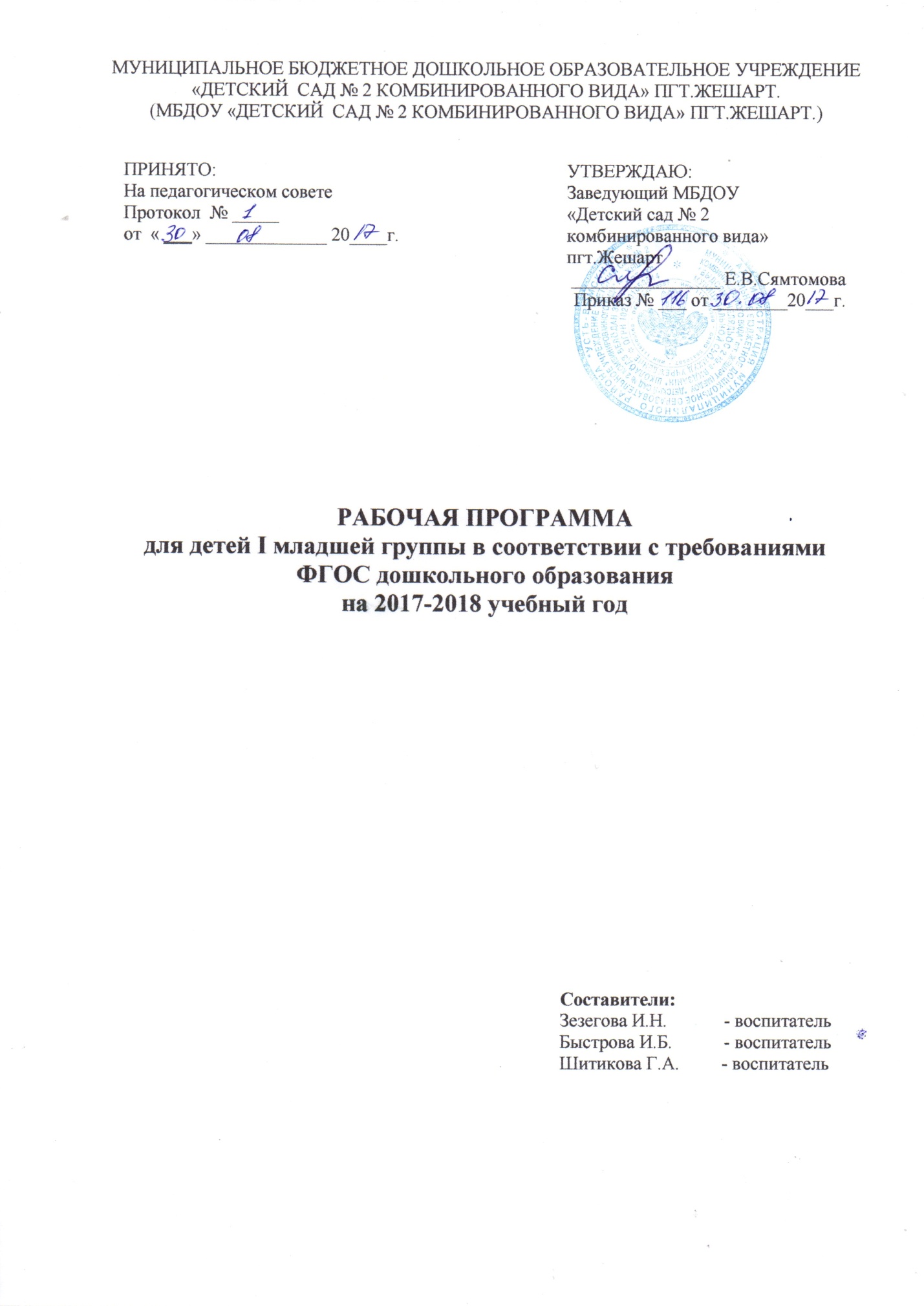 СОДЕРЖАНИЕЦЕЛЕВОЙ РАЗДЕЛПояснительная записка………………………………………………………………………3Цели и задачи рабочей программы………………………………………………………….3Принципы и подходы к формированию рабочей программы……………………………..4Возрастные особенности детей 2-3 лет…………………………………………………….. 5Планируемые результаты освоения программы……………………………………………6СОДЕРЖАТЕЛЬНЫЙ РАЗДЕЛРазвернутое комплексно-тематическое планирование организованной образовательной деятельности (содержание психолого-педагогической работы)…………………………... 7Особенности взаимодействия педагогического коллектива с семьями воспитанников…40ОРГАНИЗАЦИОННЫЙ РАЗДЕЛРежим дня……………………………………………………………………………............41Предметно-развивающая среда…………………………………………………….............41I. Целевой раздел:Пояснительная записка.Рабочая программа по развитию детей первой младшей группы разработана в соответствии с основной образовательной программы муниципального бюджетного дошкольного образовательного учреждения « Детский сад №2 комбинированного вида»,в соответствии с введением в действие ФГОС дошкольного образования.Рабочая программа по развитию детей первой младшей группы обеспечивает разностороннее  развитие детей в возрасте от 2 до 3 лет с учетом их возрастных и индивидуальных  особенностей по основным направлениям- физическому,  социально-коммуникативному,  познавательному, речевому, художественно-эстетическому.Реализуемая  программа  строится на принципе  личностно -развивающего и гуманистического  характера  взаимодействия   взрослого  с  детьми.Данная  программа  разработана  в  соответствии  со следующими нормативными   документами:Федеральный закон от 29 декабря 2012г.№273-ФЗ « Об образовании в Российской Федерации»;Приказ  Министерства  образования и науки  Российской  Федерации                         от 30 августа  2013г. №1014  « Об утверждении Порядка организации и осуществлении образовательной деятельности по основным общеобразовательным программам - образовательным программам дошкольного  образования»;Приказ Министерства образования и науки Российской Федерации от 17 октября 2013г. №1155 » Об утверждении федерального государственного образовательного  стандарта  дошкольного  образования»;Постановление  Главного  государственного  санитарного врача Российской  Федерации  от  15  мая  2013 года  №26  « Об  утверждении  Сан Пин  2.4.1. 3049-13«Санитарно эпидемиологические требования к устройству, содержанию и организации режима работы дошкольных образовательных организаций»;	Устав  учреждения.1.Цель и задачи  основной  образовательной   программы  ДОУ (из образовательной программы муниципального бюджетного дошкольного образовательного учреждения «Детский сад №2 комбинированного вида»)Цель:  Создание благоприятных условий для полноценного проживания ребенком дошкольного детства, формирование основ базовой культуры личности,  всестороннее  развитие психических и физических качеств в соответствии с возрастными и индивидуальными  особенностями, подготовка к жизни в современном обществе, к обучению в школе,  обеспечение безопасности  жизнедеятельности  дошкольника.Задачи:Охрана и укрепление физического и психического здоровья детей, в том  числе  их эмоционального  благополучия;Обеспечение равных возможностей для полноценного развития каждого ребенка в период дошкольного детства независимо от места жительства, пола, нации, языка, социального  статуса, психофизиологических  и других особенностей  (в том числе ОВЗ); Обеспечение преемственности целей, задач  образования, реализуемых в рамках  образовательных программ различных уровней;Создание благоприятных условий развития детей в соответствии с их возрастными и индивидуальными особенностями исклонностями, развития способностей и творческого потенциала каждого ребенка как субъекта отношений  с самим  собой,  другими  детьми,  взрослым и  миром;Объединение  обучение  и  воспитания  в целостный  образовательный процесс на основе духовно-  нравственных и  социокультурных  ценностей и принятых в  обществе правил и норм  поведения  в  интересах  человека, семьи, общества;Формирование общей культуры личности детей, в том числе ценностей здорового  образа  жизни.  Развития  их  социальных,  нравственных, эстетических, интеллектуальных,  физических   качеств,  инициативности, самостоятельности и ответственности ребенка, формирование предпосылок учебной   деятельности;Обеспечение вариативности и разнообразия содержания  Программ  и организационных  форм   дошкольного   образования,   возможности формирования   программ   различной  направленности  с  учетом образовательных  потребностей, способностей. Состояния здоровья детей;Формирования социокультурной среды, соответствующей возрастным, индивидуальным, психологическим и физиологическим особенностям детей;Обеспечение  психологической   поддержки  семьи  и  повышение компетентности  родителей (законных представителей) в вопросах развития и  образования,  охраны  и  укрепления  здоровых   детей.2.Принципы  и  подходы  в  организации  образовательного  процессаПолноценное проживание ребенком всех этапов детства (младенческого,   раннего и дошкольного возраста),  обогащение (амплификация )  детского развития;Построение образовательной деятельности на основе индивидуальных особенностей  каждого ребенка,  при  котором  сам  ребенок становится активным  в  выборе  содержания  своего  образования,  становится субъектом   образования;Содействие и сотрудничество  детей и взрослых,  признание  ребенка полноценным  участником  (субъектом)  образовательных  отношений;Поддержка   инициативы   детей  в  различных  видах  деятельности;Сотрудничество  организации  с  семьей;Приобщение детей к  социокультурным   нормам,  традициям  семьи общества  и  государства;Формирование познавательных  интересов и познавательных  действий ребенка  в  различных  видах  деятельности;Возрастная адекватность дошкольного образования (соответствие условий,  требований,  методов  возрасту  и  особенностям  развития);Учет этнокультурной ситуации развития детей.	Содержание психолого – педагогической работы ориентировано на разносторонне развитие дошкольников с учетом их возрастных и индивидуальных  особенностей  по основным  направлениям  развития и образования  детей: социально- коммуникативное  развитие, познавательное  развитие,  речевое развитие, художественно- эстетическое развитие, физическое развитие.	 Значимые для разработки и реализации рабочей программы характеристики.-  Возрастные  и  индивидуальные  особенности  контингента   детей  2 -3 лет. После прохождения адаптационного периода дети охотно идут в  детский сад.  Большая  часть  детей владеет  навыками самообслуживания,  (умеют есть жидкую пищу, пользоваться горшком, полотенцем, правильно держат ложку.) Не многие  дети владеют активной речью, но понимание речи развито  практически у   всех детей.  Двигательная способность  у детей  высокая.  Координация   движения не      всегда совершенна. Дети очень любознательны,   любят слушать сказки, рассматривать яркие иллюстрации  к сказкам, играть с куклой (кормить, укладывать спать, катать на коляске). В игровой деятельности дети активно подражают движениям взрослых,  умеют собирать и разбирать пирамидку. На музыкальных занятиях выполняют движения плясового характера, пытаются подпевать.3.Возрастные особенности детей 2-3 лет.На третьем году жизни дети становятся самостоятельнее. Продолжает развиваться предметная деятельность, ситуативно-деловое общение ребенка и взрослого; совершенствуются восприятие, речь, начальные формы произвольного поведения, игры, наглядно-действенное мышление.Развитие предметной деятельности связано с усвоением культурных способов действия с различными предметами. Развиваются соотносящие и орудийные действия. Умение выполнять орудийные действия развивает произвольность, преобразуя натуральные формы активности в культурные на основе предлагаемой взрослыми модели, которая выступает в качестве не только объекта для подражания, но и образца, регулирующего собственную активность ребенка.В ходе совместной со взрослыми предметной деятельности продолжает развиваться понимание речи. Слово отделяется от ситуации и приобретает самостоятельное значение. Дети продолжают осваивать названия окружающих предметов, учатся выполнять простые словесные просьбы взрослых в пределах видимой наглядной ситуации.Количество понимаемых слов значительно возрастает. Совершенствуется регуляция поведения в результате обращения взрослых к ребенку, который начинает понимать не только инструкцию, но и рассказ взрослых.Интенсивно развивается активная речь детей. К трем годам они осваивают основные грамматические структуры, пытаются строить простые предложения , в разговоре со взрослым используют практически все части речи. Активный словарь достигает примерно 1000-1500 слов.К концу третьего года жизни речь становится средством общения ребенка со сверстниками. В этом возрасте у детей формируются новые виды деятельности: игра, рисование, конструирование.Игра носит процессуальный характер, главное в ней — действия, которые совершаются с игровыми предметами, приближенными к реальности. В середине третьего года жизни появляются действия с предметами заместителями. Появление собственно изобразительной деятельности обусловлено тем, что ребенок уже способен сформулировать намерение изобразить какой либо предмет. Типичным является изображение человека в виде «головонога» — окружности и отходящих от нее линий.На третьем году жизни совершенствуются зрительные и слуховые ориентировки, что позволяет детям безошибочно выполнять ряд заданий: осуществлять выбор из 2-3 предметов по форме, величине и цвету; различать мелодии; петь.Совершенствуется слуховое восприятие, прежде всего фонематический слух. К трем годам дети воспринимают все звуки родного языка, но произносят их с большими искажениями. Основной формой мышления становится наглядно-действенная. Ее особенность заключается в том, что возникающие в жизни ребенка проблемные ситуации разрешаются путем реального действия с предметами.Для детей этого возраста характерна неосознанность мотивов, импульсивность и зависимость чувств и желаний от ситуации. Дети легко заражаются эмоциональным состоянием сверстников. Однако в этот период начинает складываться и произвольность поведения. Она обу-4словлена развитием орудийных действий и речи. У детей появляются чувства гордости и стыда, начинают формироваться элементы самосознания, связанные с идентификацией с именем и полом. Ранний возраст завершается кризисом трех лет. Ребенок осознает себя как отдельного человека, отличного от взрослого. У него формируется образ Я. Кризис часто сопровождается рядом отрицательных проявлений: негативизмом, упрямством, нарушением общения со взрослым и др. Кризис может продолжаться от нескольких месяцев до двух лет.Образовательный процесс реализуется в режиме пятидневной недели. Длительность пребывания детей во 1-й младшей группы: С 7.00 ДО 17.30.Особенности развития детей раннего возраста:4. Планируемые результаты освоения программыЦелевые ориентиры образования в раннем возрасте:Ребенок интересуется окружающими предметами и активно действует с ними; эмоционально вовлечен в действия с игрушками и другими предметами, стремится проявлять настойчивость в достижении результата своих действий;Использует специфические, культурно фиксированные предметные действия, знает назначение бытовых предметов (ложки, расчески, карандаша и пр.) и умеет пользоваться ими. Владеет простейшими навыками самообслуживания; стремится проявлять самостоятельность в бытовом и игровом поведении;Владеет активной речью, включенной в общение; может обращаться с вопросами и просьбами, понимает речь взрослых; знает названия окружающих предметов и игрушек;стремится к общению со взрослыми и активно подражает им в движениях и действиях; появляются игры, в которых ребенок воспроизводит действия взрослого;Проявляет интерес к сверстникам; наблюдает за их действиями и подражает им;Проявляет интерес к стихам, песням и сказкам, рассматриванию картинки, стремится двигаться под музыку; эмоционально откликается на различные произведения культуры и искусства;У ребенка развита крупная моторика, он стремится осваивать различные виды движений (бег, лазанье, перешагивание и пр.).ОРГАНИЗАЦИОННЫЙ РАЗДЕЛРазвернутое комплексно-тематическое планирование организованной образовательной деятельности (содержание психолого-педагогической работы)1.ФИЗИЧЕСКОЕ РАЗВИТИЕПОЯСНИТЕЛЬНАЯ ЗАПИСКАТретий год жизни - важный этап в развитии ребенка. Темп физического развития замедляется, но организм в целом крепнет, движения совершенствуются. Однако опорно-двигательный аппарат развит еще сравнительно слабо, двигательный опыт небольшой, движения часто непреднамеренны, направления их случайны, эмоциональные проявления неустойчивы, активное торможение плохо развито. Ребенок еще не умеет самостоятельно регулировать скорость, силу и амплитуду движений. Все это необходимо учитывать при организации работы по физическому воспитанию.Образовательная область «Физическое развитие» включает в себя направления «Здоровье» и «Физическая культура», содержание которых направлено на достижение целей охраны здоровья детей и формирование основы культуры здоровья, интереса и ценностного отношения к занятиям физической культурой, гармоничное физическое развитие. Эти цели достигаются через решение следующих задач:- сохранение и укрепление физического и психического здоровья детей;- воспитание культурно-гигиенических навыков;- формирование начальных представлений о здоровом образе жизни;- развитие физических качеств (скоростных, силовых, гибкости, выносливости и координации);- накопление и обогащение двигательного опыта детей (овладения основными движениями);- формирование у воспитанников потребности в двигательной активности и физическом совершенствовании.К концу года дети первой младшей группы должны уметь:• самостоятельно одеваться и раздеваться в определенной последовательности;•  проявлять навыки опрятности (замечают непорядок в одежде, устраняют его при небольшой помощи взрослых);•  при небольшой помощи взрослого пользоваться индивидуальными предметами (носовым платком, полотенцем, салфеткой, расческой, горшком);• самостоятельно есть;• ходить и бегать, не наталкиваясь друг на друга;• прыгать на двух ногах на месте и с продвижением вперед;• брать, держать, переносить, класть, бросать, катать мяч;• ползать, подлезать под натянутую веревку, перелезать через бревно, лежащее на полу.СентябрьОктябрь Ноябрь Декабрь ЯнварьФевральМартАпрельМайИспользуемая литература: Лайзане С. Я. Физическая культура для малышей: Кн. Для воспитателя дет. Сада.- 2-е изд., испр.- М.: Просвещение, 1987.2.РАЗВИТИЕ РЕЧИПОЯСНИТЕЛЬНАЯ ЗАПИСКАЗадачи:развивать речь детей:целенаправленно обогащать словарьспособствовать развитию грамматического строя речи развивать произносительную сторону речи развивать диалогическую речь как способ коммуникацииРазвитие речи, осуществляется в разных видах деятельности детей, для этого необходимо:Внимательно и заинтересованно выслушивать детей;Много говорить самому;Вовлекать детей в разговор на определѐнную тем ;Помогать им вступать в разговор со взрослыми и сверстниками.Цель освоения программы: Развитие свободного общения со взрослыми и детьми.Развитие всех компонентов устной речи детей (лексической стороны, грамматического строя речи, произносительной стороны речи; связной речи диалогической и монологической форм) в различных формах и видах детскойдеятельности.Практическое овладение воспитанниками нормами речи.Комплексно-тематическое планирование содержания образовательной деятельности детейСентябрьТема  «Разноцветная осень»ОктябрьНоябрьТема «Я в мире человек»ДекабрьТема: «Зимушка -Зима»ЯнварьФевральТема: «Мамин день»МартАпрельТема: «Мир вокруг нас»МайСписок используемой  литературыРазвитие речи в детском саду В.В. Гербова.Карпухина Н.А.  «Конспекты занятий в первой младшей группе детского сада» Воронеж,2008г.3.Ознакомление с окружающим миромПояснительная запискаЗадачи:1. Знакомить детей с доступными явлениями природы.2. Продолжать знакомить детей с названиями предметов ближайшего окружения: игрушки, посуда, одежда, обувь, мебель.Промежуточные результаты :1. Различать и называть предметы ближайшего окружения.2. Называть имена членов своей семьи и воспитателей.3. Узнавать и называть некоторых домашних и диких животных, их детенышей.4. Различать некоторые овощи, фрукты (1-2 вида).5. Различать некоторые деревья ближайшего окружения (1-2 вида).6. Иметь элементарные представления о природных сезонных явлениях. Список используемой литературы:АлешинаН.В.Ознакомление дошкольников с окружающим и социальной действительностью. Младшая группа ЦГЛ Москва 2004 г. Карпухина Н.А.  «Конспекты занятий в первой младшей группе детского сада» Воронеж,2008 г.Смирнова «Ребенок познает мир»,Соломенникова О. А. Ознакомление с природой в детском саду. Первая младшая группа Москва 2014 г.4.Художественная деятельностьРИСОВАНИЕ.СентябрьЛыкова И.А. Изобразительная деятельность в детском саду. Ранний возраст. ЛепкаСентябрьОктябрьНоябрьДекабрьЯнварьФевральМартАпрельМайЛыкова И. А. Изобразительная деятельность в детском саду. Младшая группа. Сфера 2007 г.5.Формирование элементарных математических представленийПояснительная запискаООД  по математике проводится один раз в неделю, в первую половину дня и охватывают следующие разделы: Количество (один - много);Геометрические фигуры;Величина;ЦветОриентировка в пространстве.В плане математического образования в этой возрастной группе стоит задача поддержать познавательную мотивацию и подготовить детей к последующему обучению математике. Предпосылками успешной работы в следующей возрастной группе является сформированность у каждого ребенка определенных навыков, а также проведение пропедевтической работы для усвоения некоторых понятий.Задачи педагогической работы по формированию элементарных математических представлений:Научить каждого ребенка к концу года:соотносить и подбирать предметы по форме, цвету, размеру;понимать простейшие слова, характеризующие количество: много - мало, пустой - полный, а также обобщенную характеристику размера большой - маленький;различать один и два предмета.Предоставить детям возможность в самостоятельной деятельности осваивать операцию сериации на уровне предметного действия в ходе игр с дидактическими игрушками - пирамидками, матрешками, формами-вкладышами.Учить показывать и называть простейшие геометрические формы - круг, треугольник, шар, куб; основные цвета - красный, синий, желтый.Знакомить детей с понятиями такой же, одинаковые, столько же, другой, несколько.Создавать условия для сохранения познавательной мотивации у каждого ребенка.СентябрьОктябрьНоябрьДекабрьЯнварьФевральМартАпрельМай4. Особенности взаимодействия педагогического коллектива с семьями воспитанниковОдин из основных принципов построения сотрудничества семьи и ДОО - комплексно-тематический, или событийный, который предполагает: с одной стороны, включѐнность ребёнка в событийную основу жизни ближайшего социума, ДОО, собственной семьи (празднование значимых событий и подготовка к ним — объединяющее начало); с другой стороны, включѐнность родителей в событийную основу реализации Программы (родители охотно участвуют в том, что им понятно, близко, что позволяет поддерживать сложившиеся традиции и «времѐн связующую нить»).Настоящее сотрудничество родителей и ДОО — это совместная, соразделѐнная реализация основного содержания Программы по принципу: ДОО начинает — семья продолжает. И наоборот: то, что «открыто» ребѐнком в семье, должно стать «открытием» всей группы ДОО. Роль ДОО в процессе реализации Программы может меняться: детский сад выступает в роли иногда консультанта, иногда исполнителя (например, воли семьи), иногда аниматора (массовика-затейника) и др.Используемая литература: Помораева И. А., Позина В. А. Формирование элементарных математических представлений. Вторая группа раннего возраста.- М.: МОЗАИКА – СИНТЕЗ, 2016.ОРГАНИЗАЦИОННЫЙ РАЗДЕЛ1. Режим дня группы оздоровительной направленности(I младшая группа)2. Предметно-пространственная среда во второй младшей группе Предметно - пространственная, игровая среда - это система материальных объектов деятельности ребенка, которая в свою очередь  моделирует содержание духовного и физического развития ребенка. В период детства маленький человек активно познает окружающий мир. И наша задача сделать окружение для ребенка ярким, интересным, запоминающимся, эмоциональным, активным, мобильным. Правильно организованная предметно - развивающая, игровая среда, помогает взрослому обеспечить гармоничное развитие ребенка, создать эмоционально положительную атмосферу в группе, устраивать и проводить игры-занятия и таким образом приучать детей к самостоятельным играм с постепенно усложняющимся содержанием. Уголок по развитию речиОборудование и материалы: дидактические наглядные материалы, предметные и сюжетные картинки, книжные уголки с соответствующей возрасту  литературой; «Чудесный мешочек» с различными предметами.Уголок спортаОборудование и материалы: доска гладкая и ребристая, коврики, дорожки массажные со следочками (для профилактики плоскостопия), палка  гимнастическая, мячи,  корзина для метания мечей, обручи, скакалка, кегли, кубы, скамейка, шнур длинный и короткий, мешочки с грузом (150-200 гр.), ленты, флажки.Уголок по изодеятельностиОборудование и материалы: мольберт, наборы цветных карандашей, наборы фломастеров, гуашь, акварель, цветные восковые мелки, кисточки тонкие и толстые, щетинистые, беличьи, баночки для промывания ворса кисти от краски, бумага для рисования разного формата, салфетки из ткани, хорошо впитывающей воду, для осушения кисти; губки из поролона, салфетки для рук; пластилин, глина, доски для лепки, клеёнки для покрытия столов, мелкиУголок конструированияОборудование и материалы: пластмассовые конструкторы с разнообразными способами крепления деталей (в течение года желательно использовать 2-3 новых), строительные наборы с деталями разных форм и размеров, мягкие модули, коробки большие и маленькие, ящички, бросовый материал: чурбачки, цилиндры, кубики, брусочки с просверленными дырками, маленькие игрушечные персонажи (котята, собачки и др.), машинки, для обыгрывания. Материалы для ручного труда: бумага разных видов (цветная, гофрированная, салфетки, картон, открытки и др.); вата, поролон, текстильные материалы (ткань, верёвочки, шнурки, ленточки и т.д.); проволока в цветной оболочке;  природные материалы, инструменты: ножницы с тупыми концами, кисть, клей.ТеатрОборудование и материалы: театр настольный, ширма и наборы кукол (пальчиковых, плоскостных и др.), театр, сделанный воспитателем (конусы с головками-насадками, маски, декорации), театр-драматизации –  готовые костюмы, маски для разыгрывания сказок, самодельные костюмыКнижный уголокОборудование и материалы: стеллаж для книг, стол и два стульчика, мягкий диванчик, ширма, отделяющая уголок от зон подвижных игр, книжки по программе, любимые книжки детей, книжки-малышки, книжки-игрушки, альбомы для рассматривания: “Профессии”, “Времена года”, “Детский сад” и т.д.Уголок природыОборудование и материалы: комнатных растения (бегония, герань), с широкими плотными листьями (фикус), контрастными (традесканция), лейка, палочки для рыхления почвыУголок сюжетно-ролевых игрОборудование и материалы: кукольная  мебель для комнаты и кухни, атрибуты для игры в «Дом», «Магазин», «Парикмахерскую», «Больницу», моряков, водителей, куклы крупные (35-40 см), средние (25-35 см), куклы девочки и мальчики, игрушечные дикие и домашние животные, наборы кухонной и чайной посуды, набор овощей и фруктов, машины крупные и средние, грузовые и легковые, телефон, руль, весы, сумки, ведёрки, утюг, молоток, кукольные коляски, игрушки-забавы с зависимостью эффекта от действия (неваляшка, клюющие курочки, дерущиеся бараны, прыгающие лягушки и т.п.), одежда для ряжения.Уголок дидактических игрОборудование и материалы по сенсорике и математике:1. Крупная мозаика, объемные вкладыши из 5-10 элементов, сборные игрушки, пирамидки (из 6-10 элементов), шнуровки, игры с элементами моделирования и замещения, лото, парные картинки, настольно-печатные игры.2. Нетрадиционный материал: закрытые емкости с прорезями для заполнения различными мелкими и крупными предметами, крупные пуговицы или косточки от счетов для нанизывания.3. Ковролиновое полотно, наборное полотно, магнитная доска.4. Комплект геометрических фигур, предметов различной геометрической формы, счетный материал на «липучках»5. Различные мелкие фигурки и нетрадиционный материал (шишки, желуди, камушки) для счета.6. Матрешки (из 5-7 элементов), доски-вкладыши, рамки-вкладыши, набор цветных палочек (по 5-7 каждого цвета).7. Разрезные (складные) кубики с предметными картинками (4-6 частей).8. Разрезные предметные картинки, разделенные на 2-4 части (по вертикали и горизонтали).Материалы по развитию речи и познавательной деятельности:1. Наборы картинок домашние животные, дикие животные, животные с детенышами, птицы, рыбы, деревья, цветы, овощи, фрукты, продукты питания, одежда, посуда, мебель, транспорт, предметы обихода.2. Наборы предметных картинок для последовательной группировки по разным признакам (назначению )3. Серии из 3-4 картинок для установления последовательности событий (сказки, социобытовые ситуации).4. Серии из 4 картинок: части суток (деятельность людей ближайшего окружения).5. Серии из 4 картинок: времена года (природа и сезонная деятельность людей).6. Сюжетные картинки крупного формата с различной тематикойМузыкальный уголокОборудование и материалы: набор шумовых коробочек, звучащие игрушки, контрастные по тембру и характеру звукоизвлечения (колокольчики, барабан, резиновые пищалки, погремушки), музыкальные дидактические игры.Уголок ПДДОборудование и материалы: светофор, полотно с изображением дорог, пешеходных переходов, транспорт, макеты домов, деревьев, дорожные указатели, фигурки людей, животныхУголок уединенияЭто место, где ребёнок может посидеть, подумать, помечтать, вспомнить приятные ощущения, общение с близкими и родными людьми, что-то рассмотреть, что-то приятное и полезное послушать, поиграть игрушкамиРаздевалка и стендовые материалы в раздевалкеОборудование и материалы: шкафчики с определителем индивидуальной принадлежности (яркими картинками), скамейки, «алгоритм» процесса одевания, стенды для родителей, постоянно обновляющаяся выставка работ детей, информация, рекомендации родителям по организации досуга детей, мини-библиотека методической литературы для родителейРаздел работыВозраст ребенкаОсновные показатели развитияЗадачиРазвитие речи2 – 3 года- Умеет говорить внятно- В речи появляются глаголы, наречия, прилагательные- Пользуется речью как средством общения- Развивать активную речь, обогащая ее прилагательными, глаголами, наречиями, обозначающими цвет, величину, форму, качество, действия и т. п.- Развивать звуковую сторону речи- Совершенствовать грамматический строй речи.Действия с предметами2 – 3 года- Активно изучает предметы, их внешние свойства и использует точно по назначению- Выделять признаки предметов, которые сразу бросаются в глаза- Замечает физические свойства и качества предметов, группирует однородные предметы по одному признаку, знает четыре основных цвета- Продолжать обогащать ребенка яркими впечатлениями при ознакомлении его с миром предметов- Создавать условия для развития разнообразных действий с предметами в деятельности- Расширять представления о цвете (оранжевый, синий, черный, белый)неделяПрограммное содержание1мониторинг2мониторинг3Учить детей ходить и бегать, меняя направление на определенный сигнал, развивать умение ползать. (с.74)3Учить детей соблюдать указанное направление во время ходьбы и бега.(с. 75)4Приучать бегать в разных направлениях, не мешая друг другу. (с.75)4Учить детей ходить по ограниченной поверхности, подлезать под веревку и бросать предмет на дальность правой и левой рукой, развивать умение бегать в определенном направлении. (с. 76)неделяПрограммное содержание1Учить детей лазать по гимнастической стенке, развивать чувство равновесия, совершенствовать бег в определенном направлении, умение реагировать на сигнал. (с.77) 1Продолжать учить детей лазать по гимнастической стенке, развивать чувство равновесия, совершенствовать бег в определенном направлении, умение реагировать на сигнал. (с.77)2Учить детей ходить по ограниченной поверхности, ползать и катать мяч, упражнять в ходьбе, сохраняя равновесие. (с. 77)2Продолжать учить детей ходить по ограниченной поверхности, ползать и катать мяч, упражнять в ходьбе, сохраняя равновесие, способствовать развитию умений действовать по сигналу. (с. 77)3Ознакомить детей с выполнением прыжка вперед на двух ногах, учить бросать в горизонтальную цель, совершенствовать умение реагировать на сигнал. (с. 78)3Продолжать знакомить детей с выполнением прыжка вперед на двух ногах, учить бросать в горизонтальную цель, совершенствовать умение реагировать на сигнал. (с. 78)4Учить детей ходьбе по гимнастической скамейке, бросанию из-за головы двумя руками, упражнять в ползании на четвереньках, развивать чувство равновесия, совершенствовать умение передвигаться в определенном направлении. (с. 79)4Продолжать учить детей ходьбе по гимнастической скамейке, бросанию из-за головы двумя руками, упражнять в ползании на четвереньках, развивать чувство равновесия, совершенствовать умение передвигаться в определенном направлении. (с. 79)неделяПрограммное содержание1Учить детей прыгать в длину с места, закреплять метание на дальность из-за головы, способствовать развитию чувства равновесия и координации движений. (с. 80)1Продолжать учить детей прыгать в длину с места, закреплять метание на дальность из-за головы, способствовать развитию чувства равновесия и координации движений. (с. 80)2Учить детей ходить парами в определенном направлении, бросать мяч на дальность от груди, упражнять в катании мяча. (с. 82)2Продолжать учить детей ходить парами в определенном направлении, бросать мяч на дальность от груди, упражнять в катании мяча, приучать внимательно слушать и ждать сигнала для начала движений. (с. 82)3Учить детей ходьбе по наклонной доске, упражнять в метании на дальность от груди, приучать детей согласовывать движения с движениями других детей, действовать по сигналу. (с. 83)3Продолжать учить детей ходьбе по наклонной доске, упражнять в метании на дальность от груди, приучать детей согласовывать движения с движениями других детей, действовать по сигналу. (с. 83)4Учить детей бросать и ловить мяч, упражнять в ходьбе по наклонной доске, развивать чувство равновесия, глазомер, воспитывать выдержку. (с.83)4Упражнять детей в прыжках в длину с места, бросании мешочков на дальность правой и левой рукой, в переступании через препятствия, закреплять умение реагировать на сигнал, воспитывать умение действовать по сигналу. (с. 84)неделяПрограммное содержание1Учить детей ходить по кругу, взявшись за руки, упражнять в ползании на четвереньках, переступании через препятствия, катании мяча, учить ходить на носочках, приучать соблюдать определенное направление. (с. 85)1Учить детей ходить в разных направлениях, не наталкиваясь, упражнять в ходьбе по наклонной доске, бросании мяча на дальность правой и левой рукой, воспитывать умение сдерживать себя. (с. 86)2Развивать у детей умение организованно перемещаться в определенном направлении, учить подлезать под рейку, совершенствовать прыжок в длину с места на двух ногах, упражнять в ползании, развивать ловкость и координацию движений. (с. 87)2Учить детей бросать в горизонтальную цель, прыгать в длину с места, закреплять умение ходить по кругу, взявшись за руки. (с.88)3Упражнять детей в ходьбе по гимнастической скамейке, катании мяча под дугу, закреплять умение не терять равновесие во время ходьбы по гимнастической скамейке. (с. 89)3Учить детей прыгать в длину с места, упражнять в ходьбе по наклонной доске вверх и вниз, развивать ловкость, глазомер и чувство равновесия.(с. 90)4Упражнять детей в прыжках в длину с места на двух ногах, в ползании на четвереньках и подлезании.(с. 91)4Учить детей бросать на дальность правой и левой рукой, ползать на четвереньках по гимнастической скамейке, развивать координацию движений. (с.91)неделяПрограммное содержание2Упражнять детей в ходьбе по наклонной доске вверх и вниз, учить бросать и ловить мяч. (с.92)2Продолжать упражнять детей в ходьбе по наклонной доске вверх и вниз, учить бросать и ловить мяч, стараться выполнять упражнения вместе с другими детьми. (с.92)3Учить детей бросанию на дальность, совершенствовать ходьбу по гимнастической скамейке, упражнять в ходьбе друг за другом со сменой направления, развивать чувство равновесия и ориентировку в пространстве.  (с. 94)3Учить детей лазать по гимнастической стенке, закреплять умение ходить по гимнастической скамейке, совершенствовать прыжок в длину с места, развиать чувство равновесия. (с.95)4Закреплять у детей умение ползать и подлезать под веревку, совершенствовать навык бросания на дальность из-за головы, выполнять бросок только по сигналу. (с. 97)4Закреплять у детей умение бросать в горизонтальную цель правой и левой рукой, учить ползать по гимнастической скамейке, развивать чувство равновесия и координацию движений, приучать детей выполнять задание самостоятельно. (с.100)неделяПрограммное содержание1Учить детей ходить и бегать в колонне по одному, совершенствовать прыжок в длину с места, упражнять в метании в горизонтальную цель правой и левой рукой, развивать глазомер. (с. 101)1Упражнять детей в бросании в горизонтальную цель, учить прыгать в длину с места, умению ориентироваться в пространстве. (с.102)2Учить детей прыгать с высоты, упражнять в ходьбе по гимнастической скамейке, в ползании и подлезании, способствовать развитию чувства равновесия, ориентировки в пространстве, умению быстро реагировать на сигнал. (с.105)2Учить детей катать мяч друг другу, совершенствовать бросание на дальность из-за головы, закреплять умение быстро реагировать на сигнал, учить дружно действовать в коллективе. (с.107)3Учить детей катать мяч в цель, совершенствовать бросание на дальность из-за головы, согласовывать движения с движениями товарищей, быстро реагировать на сигнал, воспитывать выдержку, внимание. (с. 108)3Упражнять детей в ползании и подлезании под рейку, прыжках в длину с места, учить быть дружными, помогать друг другу. (с. 109)4Упражнять детей в ходьбе по наклонной доске, бросании в цель, прыжках в длину с места, способствовать развитию глазомера, координации движений и чувства равновесия. (с. 109)4Продолжать учить детей ходьбе по гимнастической скамейке, бросать и ловить мяч, способствовать воспитанию сдержанности, ловкости и умению дружно играть. (с. 110)неделяПрограммное содержание1Упражнять детей в ползании по гимнастической скамейке, учить подпрыгивать, способствовать координацию движений, развивать умение быстро реагировать на сигнал, дружно играть. (с. 111)1Упражнять детей в катании мяча, ползании на четвереньках, способствовать развитию глазомера и координации движений. (с.112)2Учить детей ползать по гимнастической скамейке и спрыгивать с нее, упражнять в катании мяча в цель, способствовать воспитанию выдержки, смелости, развитию чувства равновесия и глазомера. (с. 113)2Учить детей метанию на дальность двумя руками из-за головы и катание мяча в воротца, приучать сохранять направление при метании и катании мячей.(c.114)3Упражнять детей в ходьбе по гимнастической скамейке, учить спрыгивать с нее, закреплять умение бросать на дальность из-за головы, учить ходить парами, способствовать преодолению робости, развитию чувства равновесия.(с.115)3Учить детей ходьбе по наклонной доске, в метании на дальность правой и левой рукой,способствовать развитию ловкости, преодолению робости, учить дружно играть. (с.116)4Упражнять детей в ходьбе по гимнастической скамейке, ползании на четвереньках и подлезании под веревку, учить становиться в круг, взявшись за руки, способствовать развитию чувства равновесия и координации движений. (с.117)4Упражнять детей в метании на дальность одной рукой, повторить прыжки в длину с места, развивать координацию движений, воспитывать внимание и умение сдерживать себя. (с.118)неделяПрограммное содержание1Учить детей прыгать с высоты, упражнять в метании в горизонтальную цель, повторить ходьбу на четвереньках, способствовать развитию координации движений, умению сохранять определенное направление при броске предметов. (с.120)1Закреплять умение ходить по гимнастической скамейке и прыгать с нее, учить бросать и ловить мяч, способствовать развитию чувства равновесия и координации движений. (с.121)2Закреплять у детей умение прыгать в длину с места, бросать в горизонтальную цель, приучать соразмерять бросок с расстоянием до цели, ползти и подлезать, реагировать на сигнал воспитателя. (с.122)2Закреплять у детей умение бросать на дальность из-за головы, катать мяч друг другу, способствовать развитию глазомера, координации движений и ловкости, учить дружно играть и быстро реагировать на сигнал. (с.123)3Учить детей бросать мяч вверх и вперед, совершенствовать ходьбу по наклонной доске, способствовать развитию чувства равновесия, ловкости и смелости. (с.124)3Продолжать учить детей ползать по гимнастической скамейке и метать на дальность от груди, способствовать развитию чувства равновесия и координации движений. (с.127)4Закреплять у детей умение бросать в горизонтальную цель и ходить по наклонной доске, способствовать развитию чувства равновесия и ориентировке в пространстве. (с.127)4Закреплять у детей умение ходить по наклонной доске , совершенствовать прыжок в длину с места и метание на дальность из-за головы, способствовать воспитанию смелости, ловкости и самостоятельности, учить согласовывать свои движения с движениями других детей. (с.128)неделяПрограммное содержание1Продолжать учить детей бросать на дальность одной рукой, ползанию и подлезанию под дугу, способствовать развитию ловкости, ориентировки в пространстве, умения быстро реагировать на сигнал. (с.129)1Упражнять детей в метании на дальность одной рукой, совершенствовать ходьбу по гимнастической скамейке, воспитывать ловкость, развивать чувство равновесия и глазомер. (с.130)2Продолжать учить детей прыжкам в длину с места, упражнять в умении бросать на дальность из-за головы и катать мяч, способствовать развитию координации движений, ориентировки в пространстве. (с.131)2Продолжать учить детей бросать мяч, упражнять в ходбе по гимнастической скамейке, прыгать с высоты, развивать чувство равновесия, смелость и координацию движений. (с.132)3Закреплять у детей умение катать мяч, упражнять в ползании по гимнастической скамейке в глубину, совершенствовать чувство равновесия. (с. 133)3Закреплять у детей умение бросать на дальность одной рукой, прыгать в длину с места, воспитывать дружеские взаимоотношения между детьми. (с. 133)4Мониторинг4МониторингТема ООДцельисточникТема: «Детский сад»Путешествие по территории участкаПриучать детей участвовать в коллективном мероприятии, Слышать и понимать предложения воспитателя, охотно выполнять их (что-то проговорить или сделать)В.В. Гербова « Развитие речи в детском саду» 1 младшая группа, с. 31Путешествие по комнатеПриучать детей участвовать в коллективном мероприятии, Слышать и понимать предложения воспитателя, охотно выполнять их (что-то проговорить или сделать)В.В. Гербова « Развитие речи в детском саду» 1 младшая группа, с. 33Игра « про девочку  Машу и Зайку –Длинное Ушко»Помочь детям понять, что утреннее расставание переживают все малыши и все мамы, упражнять в проговаривании фраз (папой ,бабушкой и т.д.)В.В. Гербова « Развитие речи в детском саду» 1 младшая группа, с.34Тема: «Осень»Игра « Узнай свой дом»Приучать детей участвовать в коллективном мероприятии, Слышать и понимать предложения воспитателя, охотно выполнять их (что-то проговорить или сделать)В.В. Гербова « Развитие речи в детском саду» 1 младшая группа ,с. 34 Игра «Чей дом?»Приучать детей участвовать в коллективном мероприятии, Слышать и понимать предложения воспитателя, охотно выполнять их (что-то проговорить или сделатьВ.В. Гербова « Развитие речи в детском саду» 1 младшая группа, с.35Рассматривание  иллюстрации « Птичий двор»Учить детей внимательно слушать и наблюдать, отвечать на вопросы словом или предложением, формировать способность к диалогической речи.Комплексные занятия.По программе « От рождения до школы» под редакцией Н.Е.Вераксы,Т.С. Комаровой,М.А. Васильевой. Первая младшая группа.Дружная семейка. Инсценировка русской народной песенки «Вышла курочка гулять»Знакомить детей с понятием «семья»,развивать навыки общения, учить внимательно слушать произведение.Комплексные занятия. По программе « От рождения до школы» под редакцией Н.Е. Вераксы, Т.С.Комаровой, М.А. Васильевой. Первая младшая группаУ бабушки в гостях.Игра « Чудесный мешочек»Формировать доброе и бережное отношение, эмоциональную отзывчивость к окружающему миру, развивать речь.Комплексные занятия. По программе « От рождения до школы» под редакцией Н.Е.Вераксы, Т.С.Комаровой, М.А. Васильевой. Первая младшая группаТема ООДцельисточникЧтение немецкой народной песенки « Три веселых братца»Приучать детей участвовать в коллективном мероприятии, Слышать и понимать предложения воспитателя, охотно выполнять их (что-то проговорить или сделать)В.В. Гербова « Развитие речи в детском саду» 1 младшая группа, с.37 Дидактическая игра «Поручения». Дидактическое упражнение «Вверх – внизСовершенствовать умение детей понимать речь воспитателя; поощрять попытки детей самостоятельно осуществлять действия с предметами и называть их; помочь детям понять значение слов вверх – вниз, научить отчетливо произносить их. В.В. Гербова « Развитие речи в детском саду» 1 младшая группа, с.37 Повторение сказки «Репка». Дидактические упражнения «Кто что ест?», «Скажи „а“»Напомнить детям сказку «Репка»; вызвать желание рассказывать ее вместе с воспитателем; уточнить представления детей о том, какое животное что ест (мышка грызет корочку сыра, собака – косточку и т. д.); активизировать в речи детей глаголы лакать, грызть, есть; учить отчетливо произносить звук а, небольшие фразы.В.В. Гербова « Развитие речи в детском саду» 1 младшая группа, с.37 Дидактические игры «Поручения», «Лошадки»Учить детей дослушивать задание до конца, осмысливать его и выполнять соответствующие действия; различать действия, противоположные по значению (подняться вверх – спуститься); учить отчетливо произносить звук иВ.В. Гербова « Развитие речи в детском саду» 1 младшая групп,. с.40 Чтение рассказа Л. Н. Толстого «Спала кошка на крыше». Первый вариант Приучать детей слушать рассказ без наглядного сопровождения; упражнять в отчетливом произношении гласных звуков и, а и звукосочетания иа.Второй вариант Учить детей рассматривать картину. В.В. Гербова « Развитие речи в детском саду» 1 младшая группа, с.41 Чтение рассказа Л. Н. Толстого «Был у Пети и Миши конь»Совершенствовать умение детей слушать рассказ без наглядного сопровождения.В.В. Гербова « Развитие речи в детском саду» 1 младшая группа, с.42Игры и упражнения на звукопроизношение (звук у). Чтение песенки «Разговоры» Закрепить правильное произношение звука у (изолированного и в звукосочетаниях).стр.42 занятие 7.В.В. Гербова « Развитие речи в детском саду» 1 младшая группа, с.42 Рассматривание сюжетных картин Учить детей понимать, что изображено на картинке; осмысливать взаимоотношения персонажей, отвечая на вопросы воспитателя; способствовать активизации речи.В.В. Гербова « Развитие речи в детском саду» 1 младшая группа, с.42Дидактическая игра «Кто пришел? Кто ушел? Чтение потешки « Наши уточки с утра»Совершенствовать умение детей понимать вопросы воспитателя; вести простейший диалог со  сверстниками, развивать внимание. Учить детей различать и называть птиц о которых упоминается в потешке. В.В. Гербова « Развитие речи в детском саду» 1 младшая группа, с.46 Тема ООДцельисточникТема:«Мой дом»Дидактическая упражнение «Ветерок». Чтение стихотворения А. Барто « Как кто кричит»С помощью султанчиков учить  медленно выдыхать воздух через рот. Познакомить детей со стихотворением -загадкой, совершенствовать речевой слух.В.В. Гербова « Развитие речи в детском саду» 1 младшая группа, с.47 Дидактическая игра « Это я придумал» чтение детям русской народной сказки-потешки «Пошел котик на торжок…»Закрепить умение детей объединять действием 2-3 любые игрушки, озвучивать полученный результат при помощи фразовой речи, познакомить с народной песенкой « пошел котик на торжок» В.В. Гербова « Развитие речи в детском саду» 1 младшая группа, с.48 Дидактическая упражнение И игры с кубиками и кирпичиками.Упражнять детей в различении и назывании цветов( красный ,синий, желтый),выполнения заданий воспитателя, рассчитанных на понимание речи и ее активизацию.В.В. Гербова « Развитие речи в детском саду» 1 младшая группа, с.49 Чтение сказки «Козлятки и Волк»Познакомить детей со сказкой « Козлятки и Волк» ( К. Ушинского),вызывать желание поиграть в сказку.В.В. Гербова « Развитие речи в детском саду» 1 младшая группа, с.49 Тема: «Я в мире человек» Купание куклы Кати.Помочь детям запомнить и научить употреблять в речи название предметов, действий, качеств: ванночка, мыло, полотенца, горячая, холодная теплая вода; показать малышам как интересно можно играть с куклой.В.В. Гербова « Развитие речи в детском саду» 1 младшая группа, с.87Игра « Кто у нас хороший ,кто у нас пригожий»Вызывать у детей симпатию к сверстникам, помочь им запомнить имена детей.В.В. Гербова « Развитие речи в детском саду» 1 младшая группа, с. 33Дидактическая упражнение « выше-ниже, дальше-ближе»Упражнять определении местоположения объекта и правильном его обозначении; развивать память. В.В. Гербова « Развитие речи в детском саду» 1 младшая группа, с.51Дидактическая игра на произношения звуков м-мь, п-пь. б-бь. Дидактическая игра « Кто пришел? Кто ушел?»Формировать умение четко произносить звуки м-мь, п-пь, б-бь в звукосочетаниях, различать на слух близкие по звучанию звукосочетания; совершенствовать память и внимание.В.В. Гербова « Развитие речи в детском саду» 1 младшая группа, с.56Тема ООДцельисточникРассматривание сюжетныхкарти-нокПомочь детям понять содержание картины; в процессе рассматривания активизировать речь детей; учить договаривать слова, небольшие фразы. В.В. Гербова « Развитие речи в детском саду» 1 младшая группа, с.51Инсценирование сказки В.Сутеева « Кто сказал мяу?»доставить малышам удовольствие от восприятия сказки; привлекать детей к воспроизведению диалогов   между Щенком и теми животными, которые попались ему на глазаВ.В. Гербова « Развитие речи в детском саду» 1 младшая группа, с.58  Дидактическая упражнение на произношения звука Ф.Дидактическая игра « Далеко – близко»Упражнять артикуляционный голосовой аппараты детей, предлагая задания на уточнение и закрепление произношения звука Ф определять расстояние до наблюдаемого объекта (далеко –близко) В.В. Гербова « Развитие речи в детском саду» 1 младшая группа, с.58Тема: «Новогодний праздник»Рассматривание иллюстраций В. Сутеева к сказке « Кто сказал мяу?»  Повторение песенки « Пошел котик на торжок»Приучать детей рассматривать рисунки в книжках; рассказывать и о сверстниках, которые внимательно рассматривают иллюстрации. Повторить с детьми  народную песенку « Пошел котик на торжок»В.В. Гербова « Развитие речи в детском саду» 1 младшая группа, с.59 Дидактическая игра « Подбери перышко»Учить детей различать и называть красный, желтый, зеленые  цвета, повторять фразы за воспитателем.В.В. Гербова « Развитие речи в детском саду» 1 младшая группа, с.60«Кукла в ванночке не плачет»Учить детей слушать рассказ воспитателя, отвечать на вопросы воспитателя по ее содержанию, делать простейшие выводы.Карпухина, с.94Рассматривание сюжетных картинок «В гостях»Учить детей рассматривать картинку, радоваться изображенному, отвечать на вопросы воспитателя по ее содержанию, делать простейшие выводы.В.В. Гербова « Развитие речи в детском саду» 1 младшая группа, с.62Рассматривание сюжетных картинок «Дед Мороз»Учить детей рассматривать картинку, радоваться изображенному, отвечать на вопросы воспитателя по ее содержанию, делать простейшие выводы.В.В. Гербова « Развитие речи в детском саду» 1 младшая группа, с.63Дидактическая упражнение и игры на произношения звука К. Чтение стихотворения К. Чуковского « Котауси и Мауси»Учить детей правильно, отчетливо произносить звукК, способствовать развитию слухового аппарата.В.В. Гербова « Развитие речи в детском саду» 1 младшая группа, с.51Тема ООДЦЕЛЬисточникТема : «Зима»-----------------------------------------------------------------Игра « Кто позвал?».Дидактическая игра « Это Зима».Учить детей различать на слух звукоподражательные слова; узнавать сверстников по голосу ( игра «Кто позвал?»Рассматривать с детьми раздаточные картинки ( зимние сюжеты) и объяснять ,что на них изображено.В.В. Гербова « Развитие речи в детском саду» 1 младшая группа, с.65Рассказывание без наглядного сопровожденияРазвивать у детей способность понимать содержание рассказа без наглядного сопровождения, умение слушать один и тот же сюжет в сокращенном и полном варианте.В.В. Гербова « Развитие речи в детском саду» 1 младшая группа, с.6Дидактическая игра « Устроим кукле комнату». Дидактические упражнения на произношение звука Д, Дь.Упражнять детей в правильном назывании предметов мебели; учить четко и правильно произносить  звукоподражательные слова.В.В. Гербова « Развитие речи в детском саду» 1 младшая группа, с.67Рассматривание иллюстраций к произведению К. Чуковского «Путаница». Дидактическое упражнение « Что я делаю?».Учить детей  понимать сюжет картины, отвечать на вопросы и высказываться по поводу  изображенного.В.В. Гербова « Развитие речи в детском саду» 1 младшая группа, с.80Упражнять на совершенствование звуковой культуры речиУпражнять детей четко и правильно произносить  Т,ТЬ . Развивать голосовой аппарат.В.В. Гербова « Развитие речи в детском саду» 1 младшая группа, с.68Составление рассказа на тему « Как мы птичек кормили» упражнение на звукопроизношение укрепление артикуляционного аппаратаУчить детей  следить за рассказом воспитателя, добавлять слова, заканчивать фразы , упражнять в отчетливом произнесении звука Х.В.В. Гербова « Развитие речи в детском саду» 1 младшая группа, с.71Повторение материалаПовторить материал который вызвал затруднение у детейВ.В. Гербова « Развитие речи в детском саду» 1 младшая группа, с.70Тема ООДЦЕЛЬисточникИгра-инсценировка « добрый вечер, мамочка»Рассказать детям о том ,как лучше встретить вечером маму, вернувшуюся с работы, что сказать ей.В.В. Гербова « Развитие речи в детском саду» 1 младшая группа, с.50. Дидактическое упражнение « Чья мама?» « Чей малыш?»Упражнять детей правильно называть домашних животных и их детенышей, угадывать животное по описанию.В.В. Гербова « Развитие речи в детском саду» 1 младшая группа,  с.69Чтение потешки « Наша Маша маленькая» стихотворение С. Капутинян « Наша Маша обедает»Помочь детям понять содержание  потешки, обратить внимание на слова «аленька, черноброва»,вызвать желание слушать потешку неоднократно.Познакомить со стихотворением С. Капутинян « Наша Маша обедает».В.В. Гербова « Развитие речи в детском саду» 1 младшая группа, с.73Повторение стихотворенияС. Капутинян « Наша Маша обедает».Дидактическая игра « Чей,Чья,Чьё»Вызвать у детей удовольствие от восприятия знакомого произведения и совместного чтения его с педагогом; учить согласовывать слова в предложении.В.В. Гербова « Развитие речи в детском саду» 1 младшая группа, с.73Рассматривание иллюстраций к сказке « Теремок». Дидактическое упражнение « Что я сделала?»Дать детям почувствовать взаимосвязь между содержанием литературного текста и рисунков к нему. Учить правильно называть действия, противоположные по значениюВ.В. Гербова « Развитие речи в детском саду» 1 младшая группа, с.73Инсценирование     сказки « Теремок»Помочь лучше запомнить сказку, Вызвать желание воспроизвести диалоги между сказочными персонажами.В.В. Гербова « Развитие речи в детском саду» 1 младшая группа, с.74Знакомство с рассказом Я. Тайца « Поезд»Совершенствовать умение слушать рассказ без наглядного сопровождения.В.В. Гербова « Развитие речи в детском саду» 1 младшая группа, с.74Рассматривание сюжетных картинокПроанализировать: пытаются ли дети передавать содержание картины или в основном перечисляют предметы, действия, возросло ли число инициативных высказываний детей, стали ли они разнообразнее.В.В. Гербова « Развитие речи в детском саду» 1 младшая группа, с.75Тема ООДЦЕЛЬисточникРассматривание иллюстраций к сказке « Три медведя».Дидактическая игра « Чья картинка?»Дать детям возможность убедиться в том, что рассматривать рисунки в картинках интересно и полезно. Продолжать учить согласовывать слова в предложениях.В.В. Гербова « Развитие речи в детском саду» 1 младшая группа, с.77Рассматривание картины « Дети играют в кубики»Учить детей  понимать сюжет картины, отвечать на вопросы и высказываться по поводу  изображенного.В.В. Гербова « Развитие речи в детском саду» 1 младшая группа, с.77Рассматривание картины « Чудо- паровозик»Учить детей  понимать сюжет картины, отвечать на вопросы и высказываться по поводу изображенного.В.В. Гербова « Развитие речи в детском саду» 1 младшая группа, с.78Чтение  произведение К. Чуковского « Путаница»Познакомить детей с произведением  Чуковского « Путаница»,доставив радость малышам от звучного, веселого стихотворного текстаВ.В. Гербова « Развитие речи в детском саду» 1 младшая группа, с.79Тема: «Народная игрушка»Повторение знакомых сказок . Чтение потешки«Огуречик, огуречик»Вспомнить с детьми знакомые сказки, помогать малышам драматизировать отрывки из произведений, помочь  запомнить новуюпотешку.В.В. Гербова « Развитие речи в детском саду» 1 младшая группа , с.68Рассказывание  сказки Л.Н. Толстого « Теремок» Чтение русской народной песенки «Ай,ду-ду.ду-ду»Познакомить детей со сказкой «Теремок» и песенкой присказкой.В.В. Гербова « Развитие речи в детском саду» 1 младшая группа, с.70Рассказывание произведения К. Ушинского « Гуси» без наглядного сопровождения.Продолжать учить детей слушать произведение без наглядного сопровожденияВ.В. Гербова « Развитие речи в детском саду» 1 младшая группа, с.80 Дидактическое упражнение « Не уходи от нас киска!»Чтение стихотворения Г. Сапгира « Кошка»Объяснить детям как по разному можно играть с игрушкой и разговаривать с ней.Помогать  детям повторять за воспитателем и придумывать самостоятельно несложные обращения к игрушке.В.В. Гербова « Развитие речи в детском саду» 1 младшая группа, с.82Чтение стихотворения « Как можно медвежонка порадовать»Продолжать учить играть с игрушкой и разговаривать с ней, употребляя разные по форме и содержанию обращения..В.В. Гербова « Развитие речи в детском саду» 1 младшая группа, с.83 Тема ООДЦЕЛЬисточникТема: «Мир вокруг нас»Чтение сказки « Маша и медведь»Познакомить детей с русской народной сказкой « Маша и медведь» ( обр. Булатова)В.В. Гербова « Развитие речи в детском саду» 1 младшая группа, с.84Повторение сказки « Маша и медведь».Рассказ воспитателя об иллюстрациях к сказке.Постараться убедить детей в том, что рассматривая рисунки, можно увидеть много интересного; помочь детям разыграть отрывок из сказки « Маша и медведь», прививая им интерес к драматизации.В.В. Гербова « Развитие речи в детском саду» 1 младшая группа, с.84Дидактическое упражнение « я ищу детей которые полюбили - бы меня..»Привлечь внимание детей к новой игрушке; учить их рассказывать о том, как они будут играть с ней.В.В. Гербова « Развитие речи в детском саду» 1 младшая группа, с.85Чтение  главы « Друзья из книги Ч. Янчарского « Приключение Мишки Ушастика».Вызвать у детей радость за мишку Ушастика ,нашедшего друзей ,и и желание узнать что-то новое про симпатичного медвежонка.В.В. Гербова « Развитие речи в детском саду» 1 младшая группа, с.85Тема: «Весна - красна»Здравствуй ,весна!Совершить путешествие по участку детского сада, что бы найти приметы весны и поприветствовать их.В.В. Гербова « Развитие речи в детском саду» 1 младшая группа, с.94Дидактические упражнения « Так или не так» Чтение стихотворения А. Барто « Кораблик».Помочь детям осмыслить проблемную ситуацию и попытаться выразить свое впечатление в речи. Повторить знакомые стихи А. Барто и познакомить со стихотворением « Кораблик».В.В. Гербова « Развитие речи в детском саду» 1 младшая группа, с.91Чтение сказки  Д. Биссета « Га-га-га».Вызвать у детей симпатию к маленькому гусенку, открывающему мир; поупражнять малышей в произнесении звукоподражаний.В.В. Гербова « Развитие речи в детском саду» 1 младшая группа, с.88 Повторение материалаС помощью разных предметов помочь детям вспомнить сказки, прочитанные на предыдущих занятиях, побуждая к инициативным высказываниямВ.В. Гербова « Развитие речи в детском саду» 1 младшая группа, с.88Тема ООДЦЕЛЬисточникЧтение стихотворения А. Барто« Девочка –рёвушка»Познакомить детей с произведением А. Барто« Девочка –рёвушка, помочь понять малышам, как смешно выглядит капризуля, которой все не нравиться.В.В. Гербова « Развитие речи в детском саду» 1 младшая группа, с.89Рассматривание  картин  « Дети кормят курицу».Игра в цыплят.Продолжать учить детей рассматривать картину ( отвечать на вопросы, слушать пояснения воспитателя и сверстников, образец рассказа педагога)В.В. Гербова « Развитие речи в детском саду» 1 младшая группа, с.90Тема: «Здравствуй, лето»Чтение рассказа Г. Балла « Желтячок»Познакомить детей с рассказом Г. Балла « Желтячок», учить детей слушать произведение без наглядного сопровождения, отвечать на вопросы, понимать ,что кличка животного зависит от их внешних признаков.В.В. Гербова « Развитие речи в детском саду» 1 младшая группа, с.91А. Барто « Кораблик».Продолжать учить детей осмысливать различные жизненные ситуации ( без наглядного сопровождения); с помощью игры отрабатывать у детей плавный легкий выдох.В.В. Гербова « Развитие речи в детском саду» 1 младшая группа, с.92Чтение сказки В. Бианки « Лис и мышонок».Познакомить детей с произведением  В. Бианки « Лис и мышонок», учить помогать воспитателю читать сказку, договаривая слова и небольшие фразы.В.В. Гербова « Развитие речи в детском саду» 1 младшая группа, с.93 Повторение материалаРабота по закреплению программного материала.В.В. Гербова « Развитие речи в детском саду» 1 младшая группа, с.941 неделя1 неделя1 неделя1 неделя1 неделя1 неделя1 неделя1 неделя2 неделя2 неделя2 неделя3 неделя3 неделя4 неделя4 неделя4 неделяСентябрьТема: «Наш любимый детский сад» – явления общественной жизни.Познакомить детей с помещением детского сада: окна, двери, крыша, группа. Развивать наблюдательность, ориентировку в пространстве. Воспитывать любовь к ближнему окружению.Карпухина Н.А., с. 70Тема: «Наш любимый детский сад» – явления общественной жизни.Познакомить детей с помещением детского сада: окна, двери, крыша, группа. Развивать наблюдательность, ориентировку в пространстве. Воспитывать любовь к ближнему окружению.Карпухина Н.А., с. 70Тема: «Наш любимый детский сад» – явления общественной жизни.Познакомить детей с помещением детского сада: окна, двери, крыша, группа. Развивать наблюдательность, ориентировку в пространстве. Воспитывать любовь к ближнему окружению.Карпухина Н.А., с. 70Тема: «Наш любимый детский сад» – явления общественной жизни.Познакомить детей с помещением детского сада: окна, двери, крыша, группа. Развивать наблюдательность, ориентировку в пространстве. Воспитывать любовь к ближнему окружению.Карпухина Н.А., с. 70Тема: «Наш любимый детский сад» – явления общественной жизни.Познакомить детей с помещением детского сада: окна, двери, крыша, группа. Развивать наблюдательность, ориентировку в пространстве. Воспитывать любовь к ближнему окружению.Карпухина Н.А., с. 70Тема: «Наш любимый детский сад» – явления общественной жизни.Познакомить детей с помещением детского сада: окна, двери, крыша, группа. Развивать наблюдательность, ориентировку в пространстве. Воспитывать любовь к ближнему окружению.Карпухина Н.А., с. 70Тема: «Наш любимый детский сад» – явления общественной жизни.Познакомить детей с помещением детского сада: окна, двери, крыша, группа. Развивать наблюдательность, ориентировку в пространстве. Воспитывать любовь к ближнему окружению.Карпухина Н.А., с. 70Тема: «Наш любимый детский сад» – явления общественной жизни.Познакомить детей с помещением детского сада: окна, двери, крыша, группа. Развивать наблюдательность, ориентировку в пространстве. Воспитывать любовь к ближнему окружению.Карпухина Н.А., с. 70Тема: «Падают листочки».Познакомить с цветом. Развивать познавательный интерес.Воспитывать любовь к природе.Карпухина Н.А., с. 13Тема: «Падают листочки».Познакомить с цветом. Развивать познавательный интерес.Воспитывать любовь к природе.Карпухина Н.А., с. 13Тема: «Падают листочки».Познакомить с цветом. Развивать познавательный интерес.Воспитывать любовь к природе.Карпухина Н.А., с. 13Тема: «Чудесная корзина».Познакомить детей с овощами. Развивать цветовое восприятие. Воспитывать аккуратность, бережливость.Карпухина Н.А., с. 14Тема: «Чудесная корзина».Познакомить детей с овощами. Развивать цветовое восприятие. Воспитывать аккуратность, бережливость.Карпухина Н.А., с. 14Тема: «Морковка от зайчика».Расширять представления детей об овощах. Формировать доброжелательное отношение к окружающим. Соломенникова О. А., с. 20Тема: «Морковка от зайчика».Расширять представления детей об овощах. Формировать доброжелательное отношение к окружающим. Соломенникова О. А., с. 20Тема: «Морковка от зайчика».Расширять представления детей об овощах. Формировать доброжелательное отношение к окружающим. Соломенникова О. А., с. 201 неделя1 неделя1 неделя1 неделя1 неделя1 неделя2 неделя2 неделя2 неделя2 неделя3 неделя3 неделя4 неделя4 неделя4 неделяОктябрьОктябрьТема: «Листопад, листопад ,листья желтые летят.»Дать детям элементарные представления об осенних изменениях в природе. Формировать умение определять погоду по внешним признакам и последовательно, по сезону, одеваться на прогулку. Учить выделять ствол, ветки и листья деревьев.Соломенникова О.А., с. 20Тема: «Листопад, листопад ,листья желтые летят.»Дать детям элементарные представления об осенних изменениях в природе. Формировать умение определять погоду по внешним признакам и последовательно, по сезону, одеваться на прогулку. Учить выделять ствол, ветки и листья деревьев.Соломенникова О.А., с. 20Тема: «Листопад, листопад ,листья желтые летят.»Дать детям элементарные представления об осенних изменениях в природе. Формировать умение определять погоду по внешним признакам и последовательно, по сезону, одеваться на прогулку. Учить выделять ствол, ветки и листья деревьев.Соломенникова О.А., с. 20Тема: «Листопад, листопад ,листья желтые летят.»Дать детям элементарные представления об осенних изменениях в природе. Формировать умение определять погоду по внешним признакам и последовательно, по сезону, одеваться на прогулку. Учить выделять ствол, ветки и листья деревьев.Соломенникова О.А., с. 20Тема: «Листопад, листопад ,листья желтые летят.»Дать детям элементарные представления об осенних изменениях в природе. Формировать умение определять погоду по внешним признакам и последовательно, по сезону, одеваться на прогулку. Учить выделять ствол, ветки и листья деревьев.Соломенникова О.А., с. 20Тема: «Листопад, листопад ,листья желтые летят.»Дать детям элементарные представления об осенних изменениях в природе. Формировать умение определять погоду по внешним признакам и последовательно, по сезону, одеваться на прогулку. Учить выделять ствол, ветки и листья деревьев.Соломенникова О.А., с. 20Тема: «Птички хотят пить».Познакомить со свойствами воды. Развивать зрительное восприятие. Воспитывать добрые чувства к птицам.Карпухина Н.А., с. 17-18Тема: «Птички хотят пить».Познакомить со свойствами воды. Развивать зрительное восприятие. Воспитывать добрые чувства к птицам.Карпухина Н.А., с. 17-18Тема: «Птички хотят пить».Познакомить со свойствами воды. Развивать зрительное восприятие. Воспитывать добрые чувства к птицам.Карпухина Н.А., с. 17-18Тема: «Птички хотят пить».Познакомить со свойствами воды. Развивать зрительное восприятие. Воспитывать добрые чувства к птицам.Карпухина Н.А., с. 17-18Тема: «Петушок-петушок». Неживая природа: солнышко.Познакомить детей с временными понятиями: утро. Развивать образное мышление. Воспитывать гигиенические навыки.Карпухина Н.А., с. 17-18Тема: «Петушок-петушок». Неживая природа: солнышко.Познакомить детей с временными понятиями: утро. Развивать образное мышление. Воспитывать гигиенические навыки.Карпухина Н.А., с. 17-18Тема: «Серенькая кошечка». Домашние животные.Побуждать детей называть животных, называть отдельные части: хвостик, ушки, глазки, гребешок. Развивать зрительное восприятие. Воспитывать добрые чувства по отношению к животным.Карпухина Н.А., с. 20Тема: «Серенькая кошечка». Домашние животные.Побуждать детей называть животных, называть отдельные части: хвостик, ушки, глазки, гребешок. Развивать зрительное восприятие. Воспитывать добрые чувства по отношению к животным.Карпухина Н.А., с. 20Тема: «Серенькая кошечка». Домашние животные.Побуждать детей называть животных, называть отдельные части: хвостик, ушки, глазки, гребешок. Развивать зрительное восприятие. Воспитывать добрые чувства по отношению к животным.Карпухина Н.А., с. 201 неделя1 неделя1 неделя1 неделя1 неделя2 неделя2 неделя2 неделя2 неделя2 неделя3 неделя3 неделя4 неделя4 неделя4 неделяНоябрьНоябрьТ Тема: «Кто нас лечит?» – явления общественной жизни: врач.Способствовать восприятию сюжетной картинки. Развивать зрительное восприятие. Воспитывать любовь и уважение к труду взрослых.Карпухина Н.А., с. 50-51Т Тема: «Кто нас лечит?» – явления общественной жизни: врач.Способствовать восприятию сюжетной картинки. Развивать зрительное восприятие. Воспитывать любовь и уважение к труду взрослых.Карпухина Н.А., с. 50-51Т Тема: «Кто нас лечит?» – явления общественной жизни: врач.Способствовать восприятию сюжетной картинки. Развивать зрительное восприятие. Воспитывать любовь и уважение к труду взрослых.Карпухина Н.А., с. 50-51Т Тема: «Кто нас лечит?» – явления общественной жизни: врач.Способствовать восприятию сюжетной картинки. Развивать зрительное восприятие. Воспитывать любовь и уважение к труду взрослых.Карпухина Н.А., с. 50-51Т Тема: «Кто нас лечит?» – явления общественной жизни: врач.Способствовать восприятию сюжетной картинки. Развивать зрительное восприятие. Воспитывать любовь и уважение к труду взрослых.Карпухина Н.А., с. 50-51Тема: «Кто с нами рядом живет!». Предметный мир, назначение предметов.Сформировать навык соотносить свои действия с речевой инструкцией. Дать представление о том, как движется курочка. Воспитывать заботу о ближних, любовь к животным.Карпухина Н.А., с. 22Тема: «Кто с нами рядом живет!». Предметный мир, назначение предметов.Сформировать навык соотносить свои действия с речевой инструкцией. Дать представление о том, как движется курочка. Воспитывать заботу о ближних, любовь к животным.Карпухина Н.А., с. 22Тема: «Кто с нами рядом живет!». Предметный мир, назначение предметов.Сформировать навык соотносить свои действия с речевой инструкцией. Дать представление о том, как движется курочка. Воспитывать заботу о ближних, любовь к животным.Карпухина Н.А., с. 22Тема: «Кто с нами рядом живет!». Предметный мир, назначение предметов.Сформировать навык соотносить свои действия с речевой инструкцией. Дать представление о том, как движется курочка. Воспитывать заботу о ближних, любовь к животным.Карпухина Н.А., с. 22Тема: «Кто с нами рядом живет!». Предметный мир, назначение предметов.Сформировать навык соотносить свои действия с речевой инструкцией. Дать представление о том, как движется курочка. Воспитывать заботу о ближних, любовь к животным.Карпухина Н.А., с. 22Тема: «Кто в домике живет?». Семья.Побуждать находить и показывать игрушки по названию. Развивать звукопроизношение. Воспитывать коммуникативные взаимоотношения со сверстниками.Карпухина Н.А., с. 23-24Тема: «Кто в домике живет?». Семья.Побуждать находить и показывать игрушки по названию. Развивать звукопроизношение. Воспитывать коммуникативные взаимоотношения со сверстниками.Карпухина Н.А., с. 23-24Тема: «Моя улица» – явления общественной жизни.Познакомить детей с улицей. Развивать наблюдательность. Поощрять замену звукоподражательных слов общеупотребительными.Карпухина Н.А., с. 24Тема: «Моя улица» – явления общественной жизни.Познакомить детей с улицей. Развивать наблюдательность. Поощрять замену звукоподражательных слов общеупотребительными.Карпухина Н.А., с. 24Тема: «Моя улица» – явления общественной жизни.Познакомить детей с улицей. Развивать наблюдательность. Поощрять замену звукоподражательных слов общеупотребительными.Карпухина Н.А., с. 241 неделя1 неделя1 неделя1 неделя2 неделя2 неделя2 неделя2 неделя2 неделя3 неделя3 неделя3 неделя4 неделя4 неделя4 неделяДекабрьДекабрьТема: «У кормушки»Дать детям элементарные представления о кормушках для птиц. Формировать доброе отношение к птицам, желание заботиться о них.Соломенникова О.А., с. 24Тема: «У кормушки»Дать детям элементарные представления о кормушках для птиц. Формировать доброе отношение к птицам, желание заботиться о них.Соломенникова О.А., с. 24Тема: «У кормушки»Дать детям элементарные представления о кормушках для птиц. Формировать доброе отношение к птицам, желание заботиться о них.Соломенникова О.А., с. 24Тема: «У кормушки»Дать детям элементарные представления о кормушках для птиц. Формировать доброе отношение к птицам, желание заботиться о них.Соломенникова О.А., с. 24Тема: «По дорожке в зимний лес» – явления общественной жизни: город. Учить называть глаголы единственного числа настоящего времени. Развивать мелкую моторику пальцев. Воспитывать добрые чувства к окружающим.Карпухина Н.А., с. 33-34Тема: «По дорожке в зимний лес» – явления общественной жизни: город. Учить называть глаголы единственного числа настоящего времени. Развивать мелкую моторику пальцев. Воспитывать добрые чувства к окружающим.Карпухина Н.А., с. 33-34Тема: «По дорожке в зимний лес» – явления общественной жизни: город. Учить называть глаголы единственного числа настоящего времени. Развивать мелкую моторику пальцев. Воспитывать добрые чувства к окружающим.Карпухина Н.А., с. 33-34Тема: «По дорожке в зимний лес» – явления общественной жизни: город. Учить называть глаголы единственного числа настоящего времени. Развивать мелкую моторику пальцев. Воспитывать добрые чувства к окружающим.Карпухина Н.А., с. 33-34Тема: «По дорожке в зимний лес» – явления общественной жизни: город. Учить называть глаголы единственного числа настоящего времени. Развивать мелкую моторику пальцев. Воспитывать добрые чувства к окружающим.Карпухина Н.А., с. 33-34Тема: «Белоснежные комочки» – неживая природа: снег.Формировать элементарные представления о зиме. Развивать координацию движений. Воспитывать дружеские взаимоотношения.Карпухина Н.А., с. 34-35Тема: «Белоснежные комочки» – неживая природа: снег.Формировать элементарные представления о зиме. Развивать координацию движений. Воспитывать дружеские взаимоотношения.Карпухина Н.А., с. 34-35Тема: «Белоснежные комочки» – неживая природа: снег.Формировать элементарные представления о зиме. Развивать координацию движений. Воспитывать дружеские взаимоотношения.Карпухина Н.А., с. 34-35Тема: «Кукла Катя гуляет» – времена года: зима.Формировать представление о зиме. Развивать зрительное восприятие цвета – синий. Воспитывать аккуратность в процессе одевания зимней одежды.Карпухина Н.А., с. 36Тема: «Кукла Катя гуляет» – времена года: зима.Формировать представление о зиме. Развивать зрительное восприятие цвета – синий. Воспитывать аккуратность в процессе одевания зимней одежды.Карпухина Н.А., с. 36Тема: «Кукла Катя гуляет» – времена года: зима.Формировать представление о зиме. Развивать зрительное восприятие цвета – синий. Воспитывать аккуратность в процессе одевания зимней одежды.Карпухина Н.А., с. 361 неделя1 неделя1 неделя1 неделя2 неделя2 неделя2 неделя2 неделя2 неделя3 неделя3 неделя3 неделя3 неделя4 неделяЯнварьЯнварьЯнварьТема: «Снеговичок и елочка»Расширять представления детей о деревьях.Соломенникова О. А. , с. 26Тема: «Снеговичок и елочка»Расширять представления детей о деревьях.Соломенникова О. А. , с. 26Тема: «Снеговичок и елочка»Расширять представления детей о деревьях.Соломенникова О. А. , с. 26Тема: «Снеговичок и елочка»Расширять представления детей о деревьях.Соломенникова О. А. , с. 26Тема: «Снеговичок и елочка»Расширять представления детей о деревьях.Соломенникова О. А. , с. 26Тема: «Маша-растеряша» – предметный мир: одежда.Побуждать выполнять элементарные инструкции. Развивать координацию движений. Воспитывать терпение и наблюдательность.Карпухина Н.А., с. 47-48Тема: «Маша-растеряша» – предметный мир: одежда.Побуждать выполнять элементарные инструкции. Развивать координацию движений. Воспитывать терпение и наблюдательность.Карпухина Н.А., с. 47-48Тема: «Маша-растеряша» – предметный мир: одежда.Побуждать выполнять элементарные инструкции. Развивать координацию движений. Воспитывать терпение и наблюдательность.Карпухина Н.А., с. 47-48Тема: «Маша-растеряша» – предметный мир: одежда.Побуждать выполнять элементарные инструкции. Развивать координацию движений. Воспитывать терпение и наблюдательность.Карпухина Н.А., с. 47-48 Тема: «Как мы дружно играем» – семья.Формировать понятие «праздник». Развивать эмоциональные чувства радости. Воспитывать дружеские отношения и уважение к близким.Карпухина Н.А., с. 421 неделя1 неделя1 неделя1 неделя2 неделя2 неделя2 неделя2 неделя2 неделя3 неделя3 неделя3 неделя4 неделя4 неделяФевральФевральФевральТема: «Волшебная коробка» – овощи, фрукты – свойства.Формировать навык соотношения цвета предмета и формы между собой. Развивать зрительную активность и внимательность. Воспитывать культуру общения.Карпухина Н.А., с. 21Тема: «Волшебная коробка» – овощи, фрукты – свойства.Формировать навык соотношения цвета предмета и формы между собой. Развивать зрительную активность и внимательность. Воспитывать культуру общения.Карпухина Н.А., с. 21Тема: «Волшебная коробка» – овощи, фрукты – свойства.Формировать навык соотношения цвета предмета и формы между собой. Развивать зрительную активность и внимательность. Воспитывать культуру общения.Карпухина Н.А., с. 21Тема: «Волшебная коробка» – овощи, фрукты – свойства.Формировать навык соотношения цвета предмета и формы между собой. Развивать зрительную активность и внимательность. Воспитывать культуру общения.Карпухина Н.А., с. 21Тема: «Мишка-капризулька» – культура поведения.Способствовать пониманию элементарных инструкций. Развивать координацию и ориентировку в пространстве. Воспитывать наблюдательность.Карпухина Н.А., с. 51-52Тема: «Мишка-капризулька» – культура поведения.Способствовать пониманию элементарных инструкций. Развивать координацию и ориентировку в пространстве. Воспитывать наблюдательность.Карпухина Н.А., с. 51-52Тема: «Мишка-капризулька» – культура поведения.Способствовать пониманию элементарных инструкций. Развивать координацию и ориентировку в пространстве. Воспитывать наблюдательность.Карпухина Н.А., с. 51-52Тема: «Мишка-капризулька» – культура поведения.Способствовать пониманию элементарных инструкций. Развивать координацию и ориентировку в пространстве. Воспитывать наблюдательность.Карпухина Н.А., с. 51-52Тема: «Мишка-капризулька» – культура поведения.Способствовать пониманию элементарных инструкций. Развивать координацию и ориентировку в пространстве. Воспитывать наблюдательность.Карпухина Н.А., с. 51-52Тема: «Где живут звери?» – живая природа.Способствовать пониманию значения слов «домашние» и «дикие». Развивать пассивный словарь. Воспитывать любовь к животным.Карпухина Н.А., с. 54-55Тема: «Где живут звери?» – живая природа.Способствовать пониманию значения слов «домашние» и «дикие». Развивать пассивный словарь. Воспитывать любовь к животным.Карпухина Н.А., с. 54-55Тема: «Где живут звери?» – живая природа.Способствовать пониманию значения слов «домашние» и «дикие». Развивать пассивный словарь. Воспитывать любовь к животным.Карпухина Н.А., с. 54-55Тема: «На чем поедешь?» – предметный мир: транспорт.Формировать представление о транспорте. Развивать тактильное восприятие. Воспитывать интерес к предметам ближнего окружения.Карпухина Н.А., с. 56-58Тема: «На чем поедешь?» – предметный мир: транспорт.Формировать представление о транспорте. Развивать тактильное восприятие. Воспитывать интерес к предметам ближнего окружения.Карпухина Н.А., с. 56-581 неделя1 неделя1 неделя2 неделя2 неделя2 неделя2 неделя2 неделя2 неделя3 неделя3 неделя3 неделя3 неделя3 неделя3 неделя4 неделяМартТема: «Мамин праздник» – явления общественной жизни.Формировать представление о празднике мам. Развивать зрительное восприятие. Воспитывать любовь к родным и близким.Карпухина Н.А., с. 61-62Тема: «Мамин праздник» – явления общественной жизни.Формировать представление о празднике мам. Развивать зрительное восприятие. Воспитывать любовь к родным и близким.Карпухина Н.А., с. 61-62Тема: «Мамин праздник» – явления общественной жизни.Формировать представление о празднике мам. Развивать зрительное восприятие. Воспитывать любовь к родным и близким.Карпухина Н.А., с. 61-62Тема: «Моя мама» – семья.Учить совершенствовать зрительное восприятие. Соотносить слово с предметами. Воспитывать любовь к близким и родным.Карпухина Н.А., с. 32-33Тема: «Моя мама» – семья.Учить совершенствовать зрительное восприятие. Соотносить слово с предметами. Воспитывать любовь к близким и родным.Карпухина Н.А., с. 32-33Тема: «Моя мама» – семья.Учить совершенствовать зрительное восприятие. Соотносить слово с предметами. Воспитывать любовь к близким и родным.Карпухина Н.А., с. 32-33Тема: «Моя мама» – семья.Учить совершенствовать зрительное восприятие. Соотносить слово с предметами. Воспитывать любовь к близким и родным.Карпухина Н.А., с. 32-33Тема: «Моя мама» – семья.Учить совершенствовать зрительное восприятие. Соотносить слово с предметами. Воспитывать любовь к близким и родным.Карпухина Н.А., с. 32-33Тема: «Моя мама» – семья.Учить совершенствовать зрительное восприятие. Соотносить слово с предметами. Воспитывать любовь к близким и родным.Карпухина Н.А., с. 32-33Тема: «Покормим Катю» – предметы окружения: посуда.Формировать у детей понятие «посуда». Развивать зрительное восприятие, внимательность. Воспитывать культурно-гигиенические навыки.Карпухина Н.А., с. 66-67Тема: «Покормим Катю» – предметы окружения: посуда.Формировать у детей понятие «посуда». Развивать зрительное восприятие, внимательность. Воспитывать культурно-гигиенические навыки.Карпухина Н.А., с. 66-67Тема: «Покормим Катю» – предметы окружения: посуда.Формировать у детей понятие «посуда». Развивать зрительное восприятие, внимательность. Воспитывать культурно-гигиенические навыки.Карпухина Н.А., с. 66-67Тема: «Покормим Катю» – предметы окружения: посуда.Формировать у детей понятие «посуда». Развивать зрительное восприятие, внимательность. Воспитывать культурно-гигиенические навыки.Карпухина Н.А., с. 66-67Тема: «Покормим Катю» – предметы окружения: посуда.Формировать у детей понятие «посуда». Развивать зрительное восприятие, внимательность. Воспитывать культурно-гигиенические навыки.Карпухина Н.А., с. 66-67Тема: «Покормим Катю» – предметы окружения: посуда.Формировать у детей понятие «посуда». Развивать зрительное восприятие, внимательность. Воспитывать культурно-гигиенические навыки.Карпухина Н.А., с. 66-67Тема: «Угощение для ребят и зверят» – предметный мир.Формировать представление о предметном мире «Продукты». Развивать зрительно-пространственное ориентирование. Воспитывать культуру общения.Карпухина Н.А., с. 67-681 неделя1 неделя1 неделя1 неделя2 неделя2 неделя2 неделя2 неделя2 неделя2 неделя2 неделя2 неделя3 неделя3 неделя4 неделя4 неделяАпрельТема: «Солнышко, солнышко, выгляни в окошечко…»Дать детям представления о весенних изменениях в природе. Формировать интерес к явлениям природы. Учить передавать образ солнца в рисунке.Соломенникова О. А. , с. 31Тема: «Солнышко, солнышко, выгляни в окошечко…»Дать детям представления о весенних изменениях в природе. Формировать интерес к явлениям природы. Учить передавать образ солнца в рисунке.Соломенникова О. А. , с. 31Тема: «Солнышко, солнышко, выгляни в окошечко…»Дать детям представления о весенних изменениях в природе. Формировать интерес к явлениям природы. Учить передавать образ солнца в рисунке.Соломенникова О. А. , с. 31Тема: «Солнышко, солнышко, выгляни в окошечко…»Дать детям представления о весенних изменениях в природе. Формировать интерес к явлениям природы. Учить передавать образ солнца в рисунке.Соломенникова О. А. , с. 31Тема: «Петушок и его семейка»Расширять представления детей о домашних животных и их характерных особенностях. Формировать желании проявлять заботу о домашних птицах.Соломенникова О. А. , с. 29Тема: «Петушок и его семейка»Расширять представления детей о домашних животных и их характерных особенностях. Формировать желании проявлять заботу о домашних птицах.Соломенникова О. А. , с. 29Тема: «Петушок и его семейка»Расширять представления детей о домашних животных и их характерных особенностях. Формировать желании проявлять заботу о домашних птицах.Соломенникова О. А. , с. 29Тема: «Петушок и его семейка»Расширять представления детей о домашних животных и их характерных особенностях. Формировать желании проявлять заботу о домашних птицах.Соломенникова О. А. , с. 29Тема: «Петушок и его семейка»Расширять представления детей о домашних животных и их характерных особенностях. Формировать желании проявлять заботу о домашних птицах.Соломенникова О. А. , с. 29Тема: «Петушок и его семейка»Расширять представления детей о домашних животных и их характерных особенностях. Формировать желании проявлять заботу о домашних птицах.Соломенникова О. А. , с. 29Тема: «Петушок и его семейка»Расширять представления детей о домашних животных и их характерных особенностях. Формировать желании проявлять заботу о домашних птицах.Соломенникова О. А. , с. 29Тема: «Петушок и его семейка»Расширять представления детей о домашних животных и их характерных особенностях. Формировать желании проявлять заботу о домашних птицах.Соломенникова О. А. , с. 29Тема: «Выходи, дружок, на зеленый лужок» – живая природа: растения.Дать представление об одуванчике и ромашке. Развивать зрительное восприятие. Воспитывать любовь к природе.Карпухина Н.А., с. 71Тема: «Выходи, дружок, на зеленый лужок» – живая природа: растения.Дать представление об одуванчике и ромашке. Развивать зрительное восприятие. Воспитывать любовь к природе.Карпухина Н.А., с. 71Тема: «Магазин игрушек» – предметный мир.Учить узнавать знакомые предметы по словесному описанию. Развивать любознательность. Воспитывать культуру поведения в общественных местах.Карпухина Н.А., с. 75-76Тема: «Магазин игрушек» – предметный мир.Учить узнавать знакомые предметы по словесному описанию. Развивать любознательность. Воспитывать культуру поведения в общественных местах.Карпухина Н.А., с. 75-761 неделя1 неделя1 неделя1 неделя2 неделя2 неделя2 неделя2 неделя2 неделя2 неделя2 неделя2 неделя3 неделя3 неделя3 неделя4 неделяМайТема: «Оденем Катю на прогулку»Формировать у детей понятие о весне. Рассказать об изменениях в одежде с приходом весны.Карпухина Н. А. ,с. 73Тема: «Оденем Катю на прогулку»Формировать у детей понятие о весне. Рассказать об изменениях в одежде с приходом весны.Карпухина Н. А. ,с. 73Тема: «Оденем Катю на прогулку»Формировать у детей понятие о весне. Рассказать об изменениях в одежде с приходом весны.Карпухина Н. А. ,с. 73Тема: «Оденем Катю на прогулку»Формировать у детей понятие о весне. Рассказать об изменениях в одежде с приходом весны.Карпухина Н. А. ,с. 73 Тема: ≪Знакомство детей со свойствамидерева и резины≫ Познакомить детей со свойствами дерева ирезины (резина — мягкий, упругий материал; дерево —твердый, неупругий материал). Показать, как людииспользуют свойства материалов при изготовлениипредметов. Воспитывать в детях уважение к людямтруда и бережное отношение к предметам, сделаннымих руками.Алешина Н. В., с. 80 Тема: ≪Знакомство детей со свойствамидерева и резины≫ Познакомить детей со свойствами дерева ирезины (резина — мягкий, упругий материал; дерево —твердый, неупругий материал). Показать, как людииспользуют свойства материалов при изготовлениипредметов. Воспитывать в детях уважение к людямтруда и бережное отношение к предметам, сделаннымих руками.Алешина Н. В., с. 80 Тема: ≪Знакомство детей со свойствамидерева и резины≫ Познакомить детей со свойствами дерева ирезины (резина — мягкий, упругий материал; дерево —твердый, неупругий материал). Показать, как людииспользуют свойства материалов при изготовлениипредметов. Воспитывать в детях уважение к людямтруда и бережное отношение к предметам, сделаннымих руками.Алешина Н. В., с. 80 Тема: ≪Знакомство детей со свойствамидерева и резины≫ Познакомить детей со свойствами дерева ирезины (резина — мягкий, упругий материал; дерево —твердый, неупругий материал). Показать, как людииспользуют свойства материалов при изготовлениипредметов. Воспитывать в детях уважение к людямтруда и бережное отношение к предметам, сделаннымих руками.Алешина Н. В., с. 80 Тема: ≪Знакомство детей со свойствамидерева и резины≫ Познакомить детей со свойствами дерева ирезины (резина — мягкий, упругий материал; дерево —твердый, неупругий материал). Показать, как людииспользуют свойства материалов при изготовлениипредметов. Воспитывать в детях уважение к людямтруда и бережное отношение к предметам, сделаннымих руками.Алешина Н. В., с. 80 Тема: ≪Знакомство детей со свойствамидерева и резины≫ Познакомить детей со свойствами дерева ирезины (резина — мягкий, упругий материал; дерево —твердый, неупругий материал). Показать, как людииспользуют свойства материалов при изготовлениипредметов. Воспитывать в детях уважение к людямтруда и бережное отношение к предметам, сделаннымих руками.Алешина Н. В., с. 80 Тема: ≪Знакомство детей со свойствамидерева и резины≫ Познакомить детей со свойствами дерева ирезины (резина — мягкий, упругий материал; дерево —твердый, неупругий материал). Показать, как людииспользуют свойства материалов при изготовлениипредметов. Воспитывать в детях уважение к людямтруда и бережное отношение к предметам, сделаннымих руками.Алешина Н. В., с. 80 Тема: ≪Знакомство детей со свойствамидерева и резины≫ Познакомить детей со свойствами дерева ирезины (резина — мягкий, упругий материал; дерево —твердый, неупругий материал). Показать, как людииспользуют свойства материалов при изготовлениипредметов. Воспитывать в детях уважение к людямтруда и бережное отношение к предметам, сделаннымих руками.Алешина Н. В., с. 80Тема: «Куда плывет кораблик» – неживая природа.Совершенствовать навык наблюдения за явлениями природы. Развивать зрительную память. Воспитывать бережное отношение к природе.Карпухина Н.А., с. 71-72Тема: «Куда плывет кораблик» – неживая природа.Совершенствовать навык наблюдения за явлениями природы. Развивать зрительную память. Воспитывать бережное отношение к природе.Карпухина Н.А., с. 71-72Тема: «Куда плывет кораблик» – неживая природа.Совершенствовать навык наблюдения за явлениями природы. Развивать зрительную память. Воспитывать бережное отношение к природе.Карпухина Н.А., с. 71-72 Тема: «Изучаем свое тело»Смирнова «Ребенок познает мир», с. 45НеделяТема(техника рисования, методы и приёмы)Тема(техника рисования, методы и приёмы)Программное содержаниеМатериал к занятию1«Как мы рисуем»( рисование карандашами)«Как мы рисуем»( рисование карандашами)Выявить уровень владения карандашами. Познакомить детей с правильным способом действия карандашами: держать тремя пальчиками, не близко к отточенному концу, не сжимать карандаш слишком сильно; учить рисовать только на бумаге, использовать разные цвета; формировать интерес и положительное отношение к рисованию. Альбомный лист, наборы цветных карандашей (по количеству детей).2«Дорожки для цыплят»(рисование карандашами)«Дорожки для цыплят»(рисование карандашами)Вызвать у детей интерес к теме, к процессу рисования; учить держать карандаш в правой руке, тремя пальчиками; учить делать широкие плавные движения в любом направлении; вызывать и поддерживать чувство удовлетворения от процесса в результате деятельности. Альбомный лист бумаги формата А4, цветные карандаши, картинки с изображение курицы и цыплят.3«Орехи для белочки»(рисование поролоновым тычком)«Орехи для белочки»(рисование поролоновым тычком) Познакомить детей с гуашевыми красками; учить детей пользоваться кисточкой; закреплять знания основных цветов, знакомить с новыми цветами (коричневый); формировать интерес и положительное отношение к рисованию.Листы бумаги для рисования с изображением дерева и белочки на каждого ребёнка; поролоновые тампоны; игрушка-белочка; орехи; корзинка; баночки с водой, салфетки.4«Осенние листочки»(рисование кисточкой)«Осенние листочки»(рисование кисточкой)Продолжать знакомить детей с гуашевыми красками, учить правильно пользоваться кисточкой; закреплять знания основных цветов, знакомить с новыми цветами и оттенками; учить различать кленовые листья; формировать интерес и положительное отношение к рисованию.Гуашь жёлтого и красного цветов; кисточки №4; альбомные листы бумаги для рисования на каждого ребёнка, паспарту с вырезанными силуэтами кленовых листьев (по количеству детей); кленовые листья; баночки непроливайки; салфетки.                                            Октябрь                                            Октябрь                                            Октябрь                                            Октябрь                                            Октябрь1«Дождик»(рисование фломастерами; дорисовывание деталей)«Дождик»(рисование фломастерами; дорисовывание деталей)Учить детей правильно держать в руке фломастер; учить рисовать фломастером – не нажимать сильно, рисовать прямые вертикальные линии; не выходить за пределы ограничительной линии; формировать интерес и положительное отношение к рисованию. Фломастеры синего или голубого цвета; листы бумаги с заготовками (по количеству детей), в верхней части листа нарисована синяя туча, а внизу горизонтальная линия – земля, чтобы дети, рисуя дождь, не выходили за пределы нижней границы.2«Поможем жучкам спрятаться в траве»(рисование карандашом; дорисовывание деталей)«Поможем жучкам спрятаться в траве»(рисование карандашом; дорисовывание деталей)Учить детей правильно держать в руке восковый карандаш, рисовать прямые вертикальные линии; закреплять знания цветов; вызывать интерес к рисованию цветными карандашами.Цветные восковые карандаши зелёного цвета; листы бумаги для рисования с нарисованными жуками, расположенными в разных местах листа (по количеству детей).3«Листья жёлтые летят»      (рисование кисточкой; дорисовывание деталей)«Листья жёлтые летят»      (рисование кисточкой; дорисовывание деталей)Учить детей рисовать листья, примакивая кисточку к листу бумаги; продолжать учить правильно держать кисть, пользоваться краской, тряпочкой, промывать кисть в баночке с водой.Альбомные листы формата А4 с нарисованными деревьями (по количеству детей); жёлтая краска, кисточки №4, баночки с водой, тряпочки.4« По ровненькой дорожке»(рисование   пальцами)« По ровненькой дорожке»(рисование   пальцами)Учить детей рисовать пальчиками, ритмично нанося отпечаток на полоску бумаги; продолжать знакомить детей с цветом (красный, синий, зелёный), закреплять названия цветов; развивать интерес и положительное отношение к рисованию.Демонстрационный лист с изображением двух домиков с красной и синей крышами, расположенных друг напротив друга (между домиками проведена дорожка карандашом и краской); полоски бумаги для рисования 1/2 листа  по количеству детей; гуашь зелёного цвета, влажные салфетки для рук.НоябрьНоябрьНоябрьНоябрьНоябрь1«Дождик, дождик, пуще»(рисование кисточкой; дорисовывание деталей)Учить детей наносить кисточкой ритмичные мазки под словесное сопровождение; продолжать учить правильно держать кисточку, пользоваться краской, убирая лишнюю о край баночки; продолжать знакомить с синим цветом.Учить детей наносить кисточкой ритмичные мазки под словесное сопровождение; продолжать учить правильно держать кисточку, пользоваться краской, убирая лишнюю о край баночки; продолжать знакомить с синим цветом.Альбомные листы с изображением туч; синяя краска, баночки-непроливайки, кисточки, салфетки.2«Веточка рябины»(рисование пальцами; дорисовывание деталей)Продолжать учить детей рисовать пальчиками; набирать краску; радоваться полученному результату; закреплять знания основных цветов; развивать интерес и положительное отношение к рисованию.Продолжать учить детей рисовать пальчиками; набирать краску; радоваться полученному результату; закреплять знания основных цветов; развивать интерес и положительное отношение к рисованию.Листы бумаги для рисования с изображением веточки рябины без ягод (по количеству детей); ветка рябины, рисунок – образец; гуашь красного цвета, влажные салфетки для рук.3«Спрячь картинку»(рисование карандашами или фломастерами)Учить детей правильно держать в руке карандаш (фломастер); правильно сидеть за столом; учить  рисовать штрихи; развивать желание рисовать.Учить детей правильно держать в руке карандаш (фломастер); правильно сидеть за столом; учить  рисовать штрихи; развивать желание рисовать.Цветные карандаши или фломастеры; листы бумаги для рисования формата А4 с нарисованными  заготовками (картинками) по количеству детей.4«Полюбуйся на герань»(рисование штампом; дорисовываниедеталей)Учить детей ритмично наносить  рисунок с помощью штампа (старые кисточки или мятая бумага); учить  пользоваться штампом: окунать его в густую гуашь, а затем прижимать к листу бумаги; развивать эстетическое восприятие, желание рисовать.Учить детей ритмично наносить  рисунок с помощью штампа (старые кисточки или мятая бумага); учить  пользоваться штампом: окунать его в густую гуашь, а затем прижимать к листу бумаги; развивать эстетическое восприятие, желание рисовать.Листы бумаги с заготовками (изображение герани в горшочке с пустыми черенками); гуашь красного цвета, штампы по количеству детей; салфетки; цветущая герань.ДекабрьДекабрьДекабрьДекабрьДекабрь1«Домик с забором»(рисование кисточкой)Учить  проводить линии сверху вниз по ворсу; обмакивать кисть в краску по мере надобности; воспитывать у детей отзывчивость, доброжелательность.Учить  проводить линии сверху вниз по ворсу; обмакивать кисть в краску по мере надобности; воспитывать у детей отзывчивость, доброжелательность.Рисунок с изображением домика; длинный лист ватмана или обоев, кисточки, баночки с водой, подставки для кисточек, салфетки.2«Снег идёт»(рисование ватными палочками)Закреплять навыки рисовании красками, используя ватные палочки; уточнять и закреплять знания цветов; развивать эстетическое восприятие, желание рисовать.Закреплять навыки рисовании красками, используя ватные палочки; уточнять и закреплять знания цветов; развивать эстетическое восприятие, желание рисовать.Картон синего или голубого цвета формата А4 ( по количеству детей), баночки – непроливайки, салфетки.3«Ёлочка – зелёная иголочка»(рисование фломастерами)Упражнять детей в рисовании хвои штрихами, используя фломастеры; поощрять самостоятельность, инициативность детей; закреплять знания основных цветов; вызывать желание общаться по поводу рисунка с воспитателем и детьми.Упражнять детей в рисовании хвои штрихами, используя фломастеры; поощрять самостоятельность, инициативность детей; закреплять знания основных цветов; вызывать желание общаться по поводу рисунка с воспитателем и детьми.Хвойная веточка; лист ватмана, на котором нарисован ствол ёлочки; листы бумаги формата А4 (по количеству детей), фломастеры зелёного цвета.4«Маленькая ёлочка в гости к нам пришла»(рисование пальцами; дорисовывание деталей)Учить детей располагать фонарики определённого цвета, используя дидактическую игру «Укрась ёлочку»; закреплять умение рисовать пальчиками, используя разные цвета; закреплять знания основных цветов; развивать эстетическое восприятие, желание рисовать. Учить детей располагать фонарики определённого цвета, используя дидактическую игру «Укрась ёлочку»; закреплять умение рисовать пальчиками, используя разные цвета; закреплять знания основных цветов; развивать эстетическое восприятие, желание рисовать. Альбомные листы  бумаги для рисования с изображением ёлочки (по количеству детей); гуашь красного, синего, жёлтого цветов; влажные тряпочки, салфетки; дид. игра «Укрась ёлочку».                                                   Январь                                                   Январь                                                   Январь                                                   Январь                                                   Январь1«Зимний узор»(рисование восковыми карандашами)Продолжать учить детей правильно держать карандаш; закреплять приобретённые ранее навыки рисования; закреплять знания цветов (синий, белый); продолжать формировать интерес  к рисованию; развивать эстетическое восприятие. Продолжать учить детей правильно держать карандаш; закреплять приобретённые ранее навыки рисования; закреплять знания цветов (синий, белый); продолжать формировать интерес  к рисованию; развивать эстетическое восприятие. Цветной картон синего цвета ( по количеству детей); восковые карандаши белого цвета; образцы готового рисунка и несколько элементов узора.2«Снеговик»(рисование кисточкой)Учить детей закрашивать контур кисточкой путём примакивания; передавать в рисунке образ снеговика; закреплять знание цвета; напоминать о необходимости работать аккуратно.Учить детей закрашивать контур кисточкой путём примакивания; передавать в рисунке образ снеговика; закреплять знание цвета; напоминать о необходимости работать аккуратно.Гуашь синего цвета; листы белой бумаги с нарисованным контуром снеговика (по количеству детей); рисунок-образец, баночки с водой, кисточки, салфетки.3«Покормим птичек»(рисование кисточкой)Закреплять с детьми умение создавать изображение ритмом мазков, осваивая всё пространство листа; познакомить с чёрным цветом; воспитывать у детей заботливое отношение к птицам.Закреплять с детьми умение создавать изображение ритмом мазков, осваивая всё пространство листа; познакомить с чёрным цветом; воспитывать у детей заботливое отношение к птицам.Заготовка – кормушка, нарисованная на листе ватмана, аппликативное изображение птиц; гуашь чёрного цвета; кисточки, непроливайки, салфетки, семечки.4«Нарядное платье для куклы»(рисование кисточкой; дорисовывание деталей)Учить детей правильно держать кисть, ритмично наносить мазки на силуэт платья; развивать восприятие цвета; закреплять знание основных  цветов; развивать интерес и желание рисовать.Учить детей правильно держать кисть, ритмично наносить мазки на силуэт платья; развивать восприятие цвета; закреплять знание основных  цветов; развивать интерес и желание рисовать.Гуашь 4-х цветов: красная, синяя, зелёная, жёлтая на выбор детей; платья-заготовки (по количеству детей), кисточки, баночки с водой, салфетки.                                           Февраль                                          Февраль                                          Февраль                                          Февраль                                          Февраль1«Полосатые варежки»(рисование кисточкой; дорисовывание деталей)Учить детей рисовать линии слева направо, вести кисть по ворсу неотрывно, хорошо набирать краску на кисть, развивать восприятие цвета.Учить детей рисовать линии слева направо, вести кисть по ворсу неотрывно, хорошо набирать краску на кисть, развивать восприятие цвета.Заготовки – силуэты варежек, вырезанные из белой бумаги (по количеству детей); гуашь 4-х цветов; кисточки, непроливайки.2«Снежинки»(рисование фломастерами)Продолжать учить детей рисовать фломастерами, правильно держать его в руке, сильно не сжимать и не нажимать; украшать снежинки – рисовать прямые линии, дуги; формировать интерес и положительное отношение к рисованию. Продолжать учить детей рисовать фломастерами, правильно держать его в руке, сильно не сжимать и не нажимать; украшать снежинки – рисовать прямые линии, дуги; формировать интерес и положительное отношение к рисованию. Фломастеры синего цвета (по количеству детей); листы бумаги с заготовками – нарисованными основами снежинки (по количеству детей); листы с готовым изображением снежинок; 3-4 снежинки, вырезанные из бумаги.3«Снежные колобки»(рисование кисточкой)Продолжать учить детей пользоваться кисточкой, рисовать круги от пятна, повторять изображение, заполняя свободное пространство листа; поддерживать игровое отношение к образу.Продолжать учить детей пользоваться кисточкой, рисовать круги от пятна, повторять изображение, заполняя свободное пространство листа; поддерживать игровое отношение к образу.Лист картона формата А4 голубого или синего цветов ( по количеству детей); гуашь белого цвета, кисточки, непроливайки, салфетки.4«Бусинки»(рисование фломастерами)Продолжать учить детей правильно держать в руке фломастер, рисовать им, не делая сильного нажима; рисовать круги и заштриховывать их по кругу; закреплять знания цветов; воспитывать эстетическое восприятие.Продолжать учить детей правильно держать в руке фломастер, рисовать им, не делая сильного нажима; рисовать круги и заштриховывать их по кругу; закреплять знания цветов; воспитывать эстетическое восприятие.Фломастеры на каждого ребёнка; листы бумаги для рисования с заготовкой – нарисованной линией бус (по количеству детей); готовый рисунок-образец; нитка настоящих бус.                                                 Март                                                 Март                                                 Март                                                 Март                                                 Март1«Букет для мамы» (рисование карандашами)Воспитывать у детей нежное, заботливое отношение к маме; закреплять умение рисовать слитные круги круговыми движениями, не отрывая карандаша от бумаги, правильно держать его.Воспитывать у детей нежное, заботливое отношение к маме; закреплять умение рисовать слитные круги круговыми движениями, не отрывая карандаша от бумаги, правильно держать его.Листы бумаги с заготовками – аппликативное изображение веточки розы с листочками в горшочке; карандаши на каждого ребёнка.2«Светит солнышко в окошко»(рисование  кисточкой;  дорисовывание деталей)Продолжать учить детей рисовать предметы округлой формы, от пятна; рисовать прямые линии (лучики), аккуратно работать кистью, снимая краску о краешек баночки; закреплять знание геометрических форм (круг); понятий «один», «много».Продолжать учить детей рисовать предметы округлой формы, от пятна; рисовать прямые линии (лучики), аккуратно работать кистью, снимая краску о краешек баночки; закреплять знание геометрических форм (круг); понятий «один», «много».Листы бумаги для рисования формата А4 (по количеству детей); гуашь оранжевого и жёлтого цветов, кисти, баночки с водой, салфетки.3«Капель» (рисование кисточкой)Продолжать учить детей правильно держать кисть, обмакивать её всем ворсом в краску; учить передавать в рисунке впечатления от окружающей жизни, изображать капель ритмом мазков.Продолжать учить детей правильно держать кисть, обмакивать её всем ворсом в краску; учить передавать в рисунке впечатления от окружающей жизни, изображать капель ритмом мазков.Литы бумаги формата А4, гуашь синего цвета, кисточки, подставки под кисточки, баночки с водой, салфетки.4«Айкачи, качи, качи»       (рисованиекистью; дорисовывание деталей)Закреплять с детьми умение рисовать замкнутые линии, похожие на круги; учить вести кисть по ворсу неотрывно, хорошо набирая краску на кисть; вызывать интерес к полученному результату.Закреплять с детьми умение рисовать замкнутые линии, похожие на круги; учить вести кисть по ворсу неотрывно, хорошо набирая краску на кисть; вызывать интерес к полученному результату.Листы бумаги круглой формы (тарелочки); гуашь жёлтого цвета, кисточки, подставки под кисточки, баночки-непроливайки, салфетки.                                                Апрель                                                Апрель                                                Апрель                                                Апрель                                                Апрель1«Плывёт кораблик по весенним ручейкам» (рисование кисточкой)Продолжать учить детей ритмично проводить линии на листе бумаги, двигая кисть по ворсу; учить ориентироваться на листе бумаги; развивать интерес к рисованию.Продолжать учить детей ритмично проводить линии на листе бумаги, двигая кисть по ворсу; учить ориентироваться на листе бумаги; развивать интерес к рисованию.Листы бумаги для рисования, гуашь синего цвета, кисточки, подставки под кисточки, баночки с водой, салфетки; бумажный кораблик, таз с водой.2«Яблоки»(рисование фломастерами; дорисовывание деталей)Продолжать учить детей правильно держать в руке фломастер, рисовать небольшие по размеру круги, располагать круги равномерно, не выходить за пределы контура; формировать интерес к рисованию.Продолжать учить детей правильно держать в руке фломастер, рисовать небольшие по размеру круги, располагать круги равномерно, не выходить за пределы контура; формировать интерес к рисованию.Фломастеры жёлтого, красного, зелёного цветов; листы бумаги для рисования с заготовками – на листе контур дерева ( по количеству детей); яблоко.3«Трава на лужайке» (рисование кистью)Упражнять детей в быстрых, ритмичных изобразительных действиях кистью; продолжать учить рисовать вертикальные линии (траву); воспитывать любовь к живой природе.Упражнять детей в быстрых, ритмичных изобразительных действиях кистью; продолжать учить рисовать вертикальные линии (траву); воспитывать любовь к живой природе.Листы бумаги для рисования (по количеству детей), гуашь зелёного цвета, кисточки, непроливайки.4«Деревья проснулись» (рисование кистью; дорисовывание деталей)Продолжать учить детей правильно держать кисть, обмакивать всем ворсом в краску, снимать лишнюю о край баночки; учить передавать в рисунке впечатления от окружающей жизни, наблюдаемых явлений; изображать листочки, прикладывая кисть всем ворсом к бумаге и обмакивая её в краску по мере необходимости; закреплять знания цветов; развивать желание рисовать.Продолжать учить детей правильно держать кисть, обмакивать всем ворсом в краску, снимать лишнюю о край баночки; учить передавать в рисунке впечатления от окружающей жизни, наблюдаемых явлений; изображать листочки, прикладывая кисть всем ворсом к бумаге и обмакивая её в краску по мере необходимости; закреплять знания цветов; развивать желание рисовать.Альбомные листы бумаги для рисования с изображением деревьев без листвы ( по количеству детей); гуашь зелёного цвета, кисточки, подставки под кисточки, непроливайки, салфетки.МайМайМайМайМай1«Бабочки» (рисование кистью; дорисовывание деталей)Продолжать учить детей рисовать красками; закреплять умение заполнять узором готовый силуэт, ритмично нанося рисунок; познакомить с новым способом рисования (монотипия); уточнять и закреплять знания цветов; развивать желание рисовать.Продолжать учить детей рисовать красками; закреплять умение заполнять узором готовый силуэт, ритмично нанося рисунок; познакомить с новым способом рисования (монотипия); уточнять и закреплять знания цветов; развивать желание рисовать.Вырезанные из бумаги силуэты бабочек (по количеству детей); готовый образец с несложным узором; гуашь основных цветов, кисточки, подставки по кисточки, непроливайки, салфетки.2«Забавные зверюшки – полосатые игрушки» (рисование кистью; дорисовывание деталей)Закреплять умение рисовать кисточкой; проводить прямые линии в разных направлениях (слева направо и сверху вниз), соблюдая движение кисти по ворсу; воспитывать у детей отзывчивость.Закреплять умение рисовать кисточкой; проводить прямые линии в разных направлениях (слева направо и сверху вниз), соблюдая движение кисти по ворсу; воспитывать у детей отзывчивость.Силуэты лошадок, уточек, козликов и т.д., выполненных в стиле филимоновских игрушек; гуашь красного и чёрного цветов, кисточки, непроливайки, подставки под кисточки, салфетки.3«Цветочная поляна»   (рисование ватными палочками)Продолжать учить детей рисовать красками, используя ватные палочки; закреплять знания цветов; формировать интерес и положительное отношение к рисованию.Продолжать учить детей рисовать красками, используя ватные палочки; закреплять знания цветов; формировать интерес и положительное отношение к рисованию.Тонированные в зелёный цвет листы бумаги для рисования; готовый рисунок – образец, репродукции с изображением цветочной поляны (полевых цветов); гуашь основных цветов, кисточки, непроливайки, салфетки.4«Цветущая веточка»  (рисование кистью; дорисовывание деталей)Учить рисовать щетинной кистью цветы цветущих деревьев (черёмуха, жасмин); вызвать желание полюбоваться цветущей веткой, желание нарисовать; воспитывать эстетическое восприятие.Учить рисовать щетинной кистью цветы цветущих деревьев (черёмуха, жасмин); вызвать желание полюбоваться цветущей веткой, желание нарисовать; воспитывать эстетическое восприятие.Тонированные листы бумаги с изображением веток с листочками; гуашь белого цвета, кисточки, непроливайки, подставки под кисточки, салфетки; ветка с цветами черёмухи или жасмина.неделяПрограммное содержание1мониторинг2мониторинг3Вот такой пластилин- познакомить детей с пластилином и его свойствами; учить разминать пластилин пальцами и ладонями обеих рук; формировать интерес к работе с пластилином; развивать мелкую моторику    4Тема: « Тили – тили тесто» (знакомство с пластическими материалами).Пр. зад: Знакомить детей с тестом как художественным материалом. Создать условия для экспериментального узнавания («открытия») пластичности как основного художественного свойства теста. Развивать тактильные ощущения, мелкую моторику. Воспитывать любознательность, инициативность, интерес к изобразительной деятельности. (3стр20)неделяПрограммное содержание1Лепка предметная ( картинки из теста).Тема: « Вкусное печенье».Пр. зад: Вызвать интерес к созданию объёмных и силуэтных фигурок из теста. Показать способы получения изображений с помощью формочек для выпечки. Знакомить с силуэтом - учить обводить форму пальчиком ( по контурной линии). Подвести к сравнению свойств теста, глины и песка (сухого и влажного). Развивать мелкую моторику, тактильные ощущения. (3стр22)2Лепка рельефная из пластилина.Тема: « Падают, падают листья…».Пр. зад: Учить детей создавать рельефные изображения из пластилина - отщипывать кусочки жёлтого, оранжевого, красного цвета, прикладывая к фону и прикреплять (прижимать, примазывать) пальчиками. Вызвать интерес к составлению длинной дорожки из отдельных пластилиновых «картинок». Развивать чувство цвета, тактильные ощущения. Укреплять пальчики и кисти рук. (3стр26)3Лепка модульная.Тема: « Пушистые тучки».Пр. зад: Продолжать учить детей создавать рельефные изображения из пластилина модульным способом - отщипывать кусочки, прикладывать к фону и прикреплять (прижимать, примазывать) пальчиками. Вызвать интерес к созданию красивой пушистой тучки из кусочков пластилина разного цвета. Разнообразить способы деления пластилина на части (отщипывание, отрывание, откручивание, отрезание стекой). Развивать чувство формы, фактуры, тактильные ощущения. Укреплять пальчики и кисти руки.  (3стр34)4Лепка и рисование на тесте (экспериментирование).Тема: « Картинки на тесте».Пр. зад: Закреплять интерес к созданию изображений на тесте. Развивать мелкую моторику, воспитывать любознательность, инициативность, интерес к изобразительной деятельности. (3стр 21)неделяПрограммное содержание1Лепка (коллективная композиция).Тема: « Вот какие ножки у сороконожки!».Пр. зад: Вызвать интерес к изображению живых существ. Учить лепить образцы на основе валика (цилиндра): раскатывать столбики прямыми движениями ладоней « туда-сюда» и слегка видоизменять форму - изгибать, дополнять мелкими деталями     (ножки, глазки). Развивать координацию движений рук, мелкую моторику.  (3стр36)2Лепка экспериментирование.Тема: « Вот ёжик - ни головы, ни ножек!».Пр. зад: Учить детей моделировать образ ёжика: составлять « иголки» в «туловище», вылепленное педагогом. Самостоятельно выбирать материал для деталей (спички, зубочистки, кусочки трубочек для коктейля, семечки, еловые иглы) и тем самым передавать характерные особенности внешнего вида ежа. Формировать умение нанизывать пластилиновые шарики на « иголки» ежа. Развивать чувство формы, мелкую моторику, координацию в системе « глаз-рука». Воспитывать самостоятельность, умение делать выбор. (3стр38)3Лепка и рисование на тесте (экспериментирование).Тема: « Картинки на тесте».Пр. зад: Закреплять интерес к созданию изображений на тесте. Развивать мелкую моторику, воспитывать любознательность, инициативность, интерес к изобразительной деятельности. (3стр22)4Тема: « Вот какая ёлочка!».Пр. зад: Вызвать интерес к изображению ёлочки в сотворчестве с педагогом и другими детьми. Учить выкладывать ёлку из брусков пластилина по аналогии с конструированием. Продолжать знакомить с пластилином как особым художественным материалом. Создать условия для освоения свойств пластилина и способов воздействия на него развивать восприятие, чувство формы. (3стр42)неделяПрограммное содержание1Лепка « рельефная».Тема: « Вот какая ёлочка!».Пр. зад: Продолжать учить создавать образ ёлки в сотворчестве с педагогом и другими детьми: раскатывать жгутики и прикреплять к стволу-столбику. Закрепить умение раскатывать комок пластилина прямыми движениями ладоней. Учить пользоваться стекой - делить столбик на кусочки. Знакомить с зелёным цветом. Развивать чувство формы, мелкую моторику. (3стр)2Лепка из пластилина, солёного теста или снега.Тема: « Снеговики играют в снежки».Пр. зад: Вызвать интерес к созданию сюжетной композиции в сотворчестве с педагогом и другими детьми. Учить лепить шар - раскатывать круговыми движениями ладоней. Развивать чувство формы, мелкую моторику. Воспитывать аккуратность, самостоятельность. (3стр43)3Лепка из солёного или сдобного теста.Тема: « Вкусное угощение».Пр. зад: Вызвать интерес к лепке угощений для игрушек. Раскатывание комочков теста круговыми движениями ладоней для получения шарообразной формы (колобки, конфеты, яблоки)  и лёгкое сплющивание. Развивать чувства формы, мелкой моторики. Воспитывать интерес к изобразительной деятельности. (3стр46)4Лепка с элементами рисования.Тема: « Колобок катится по дорожке и поёт песенку».Пр. зад: Продолжать учить детей создавать изображения по мотивам народных сказок. Вызвать интерес к лепке Колобка, который катится по дорожке и поёт песенку. Сочетать разные техники: рисование дорожки в виде кривой линии фломастерами и лепка Колобка в форме шара. Вызвать интерес к « оживлению» Колобка (глазки – бусины или пуговички). (3стр51)неделяПрограммное содержание1Лепка из солёного или сдобного теста.Тема: « Вкусное угощение».Пр. зад: Вызвать интерес к лепке угощений для игрушек. Раскатывание комочков теста круговыми движениями ладоней для получения шарообразной формы (колобки, конфеты, яблоки)  и лёгкое сплющивание. Развивать чувства формы, мелкой моторики. Воспитывать интерес к изобразительной деятельности.  (3стр48)2Лепка из солёного или сдобного теста.Тема: « Угощайся, мишка!».Пр. зад: Вызвать интерес к лепке угощений для игрушек: раскатывание шара и лёгкое сплющивание в диск для получения печенья и пряников. Развитие чувства формы, мелкой моторики. Воспитывать аккуратность, самостоятельность.  (3стр52)3Лепка.Тема: «Бублики-баранки».Пр. зад: Вызвать интерес к лепке баранок и бубликов. Формировать умение раскатывать столбик (цилиндр) и замыкать в кольцо. Показать варианты оформления лепных изделий (посыпание манкой, маком, протыкание дырочек карандашом, пластиковой вилкой или зубочисткой). Развивать восприятие формы и мелкую моторику. (3стр54)4Лепка по замыслу из солёного теста или сдобного тестаТема: «Я пеку, пеку, пеку….. »Пр. зад: Учить детей лепить угощение для кукол из солёного или сдобного теста. Показать разнообразие форм мучных изделий: печенье (круг или диск), бублик (кольцо) и т.д. Активизировать освоенные способы лепки и приёмы оформления поделок (раскатывание шара, сплющивание в диск и  полусферу, прищипывание, защипывание края). Развивать чувство формы, согласованность в работе обеих рук. Воспитывать самостоятельность, инициативность. (3стр76)неделяПрограммное содержание1Тема: « Вот какие у нас сосульки!».Пр. зад: Продолжать учить детей создавать ассоциативные образы природных объектов. Закрепить умение лепить цилиндры (столбики) и заострять один конец пальчиками. Продолжать учить пользоваться стекой. Вызвать интерес к моделированию сосулек разной длины и толщины. Развивать чувство формы, мелкую моторику. Воспитывать интерес к природе и передаче своих впечатлений в изобразительной деятельности. (3стр62)2Тема: « Вот какая у нас неваляшка!».Пр. зад: Учить детей лепить игрушки, состоящие из деталей разного размера  (туловище - большой шар и голова- маленький шар). Закрепить умение раскатывать шар круговыми движениями ладоней. Разнообразить способы деления пластилина на части (разрезать стекой, откручивать, отрывать, отщипывать). Воспитывать интерес к изобразительной деятельности. (3стр64)3ЛепкаТема: « Колобок катится по дорожке и поёт песенку».Пр. зад: Продолжать учить детей создавать изображения по мотивам народных сказок. Вызвать интерес к лепке Колобка, который катится по дорожке и поёт песенку. Сочетать разные техники: рисование дорожки в виде кривой линии фломастерами и лепка Колобка в форме шара. Вызвать интерес к « оживлению» Колобка (глазки – бусины или пуговички). (3стр51)4Лепка рельефная.Тема: « Солнышко - колоколнышко».Пр.зад: Создание рельефного образа солнца из диска (сплющенного шара) и нескольких жгутиков. Развитие пространственного мышления и восприятия. Воспитывать самостоятельность, инициативность. (3стр66)неделяПрограммное содержание1Лепка с элементами конструирования.Тема: « Вот какой у нас мостик!».Пр.зад: Моделирование мостика из 3 – 4 «брёвнышек»: раскатывание колбасок и соединение в соответствии с образом. Создание коллективной композиции из ручейка и мостика. Воспитывать у детей интерес к совместной игре. (3стр70) 2Лепка.Тема: « Птенчик в гнёздышке».Пр.зад: Моделирование гнёздышка: раскатывание шара, лёгкое сплющивание в диск, вдавливание. Обыгрывание композиции (клювики из семечек,  червячки в клювиках).  Воспитывать гуманное отношение к птицам. (3стр72)3Лепка из солёного теста или пластилина.Тема: « Вот какие у нас пальчики!».Пр. зад: Моделирование персонажей для пальчикового театра: раскатывание шара             (головы), дополнение деталями - прикрепление глаз из бусин, пуговиц, семян; вытягивание или прищипывание ушей. Обыгрывание созданных поделок (нанизывание на пальчики). Развивать восприятие формы и мелкую моторику. Воспитывать интерес к изобразительной деятельности. (3стр79)4Лепка «Яблоки»-учить отщипывать маленькие куски пластилина и скатывать из них шарики; формировать интерес к работе с пластилином; развивать мелкую моторику                            (Янушко, с.30)неделяПрограммное содержание1Лепка «Вкусное угощение»- вызвать интерес к лепке угощений для игрушек, учить лепить шар круговыми движениями между ладоней; показать разнообразие форм кондитерских изделий для обогащения зрительских впечатлений; развивать чувство формы, мелкую моторику, координировать работу обеих рук   (3стр48)2Блюдце-познакомить со стихотворением; учить повторять фразы вслед за воспитателем; учить произносить звукоподражательные слова, угадывать животное по описанию; закреплять умение скатывать шары из пластилина круговыми движениями рук, расплющивать заготовку  (2стр181)3Сосиски для киски- познакомить со стихотворением; совершенствовать умение понимать вопросы; закреплять умение раскатывать пластилин между ладонями, любоваться готовым изделием   (2стр275)4Морковка для зайчика- познакомить с содержанием русской народной песенки; учить угадывать животное по описанию; поощрять попытки прочесть стихотворный текст полностью; вызвать интерес к действиям с пластилином, обогащать сенсорный опыт путем выделения формы предметов, совершенствовать умение раскатывать пластилин между ладонями; учить различать красный цвет; воспитывать умение радоваться своим работам (2стр167)неделяПрограммное содержание1Лепка рельефная.Тема: « Вот какой у нас салют!».Пр. зад: Создание коллективной композиции в сотворчестве с воспитателем. Сочетание приёмов лепки: раскатывание жгутика и шарика, их соединение и включение в общую композицию. Развитие чувства формы, ритма, композиции. Воспитывать интерес к изобразительной деятельности. (Лыкова с. 76)2Русская народная песенка "Уж как я свою коровушку люблю..." Травка для коровушки- познакомить с содержанием русской народной песенки; совершенствовать умение понимать речь воспитателя; учить согласовывать слова в предложении; продолжать учить раскатывать палочки между ладонями прямыми движениями рук; различать зеленый цвет; аккуратно укладывать готовые изделия на дощечку     (Лыкова, с. 84)3мониторинг 4мониторингнеделяПрограммное содержание1Мониторинг2Мониторинг3Развитие предметных действий (с.10)4Развитие предметных действий (с. 10)неделяПрограммное содержание1Формирование умения различать предметы по форме и называть их: кубик, шарик.Формирования умения производить действия с предметами: обводить форму предмета, катать, ставить.(с.11)2Формирование умения различать предметы по форме и называть их: кубик, шарик.Формирование умения производить действия с предметами: обводить форму предмета ладошкой, катать, ставить. (с.12)3Формирование умения различать предметы по форме и называть их: кирпичик, шарик.Формирования умения выполнять действия с предметами: «гладить» ладошкой, ставить, катать, сооружать простейшие постройки.(с.13)4Формирование умения различать предметы по форме и называть их: Кирпичик, кубик.Формирования умения сооружать простые постройки. (с.13)неделяПрограммное содержание1Формирование умения различать предметы по форме и называть их: кубик, кирпичик, шарик.Совершенствование предметных действий. (с.14)2Развитие умения различать предметы контрастной величины и обозначать их словами: большой, маленький. (с.15)3Развивать умения различать предметы контрастной величины и обозначать их словами: большой, маленький.Совершенствование предметных действий. (с.15)4Развитие умения различать контрастные по величине кубики и называть их: большие кубики, маленькие кубики.Формирование умения сооружать простые постройки. (с.16)неделяПрограммное содержание1Развитие умения различать по величине шарики и называть их: большой шарик, маленький шарик.Совершенствование предметных действий. (с.17)2Развитие умения различать контрастные по величине кубики и шарики.Формирования умения группировать предметы по величине. (с.18)3Развитие умения формировать группы однородных предметов, различать количество предметов: много - один.(с.19)4Развитие умения формировать группы однородных предметов, различать количество предметов: один – много. (с.19)неделяПрограммное содержание1каникулы2Развитие умения различать контрастные по величине предметы и обозначать их соответствующими словами: большой, маленький.Развитие умения формировать группы предметов и различать их количество: много – один, один – много. (с.21)3Развитие умения различать контрастные по величине предметы и обозначать их соответствующими словами: большой, маленький.Развитие умения формировать группы предметов и различать их количество: много – много. (с.22)4Развитие умения формировать группы однородных предметов, различать их по количеству: много – мало, мало – много. (с.22)неделяПрограммное содержание1Формирование умения различать предметы по форме и называть их: кубик, шарик.Развитие умения различать количество предметов: один – много.Развитие предметных действий. (с.23)2Формирование умения различать предметы по форме и называть их: кубик, шарик.Развитие умения различать количество предметов: много – много.(с.24)3Развитие умения формировать группы предметов и различать их количество: много – много.Развитие предметных действий.  (с.25)4Развитие умения формировать группы однородных предметов, различать их количество и обозначать их словами: много – много, много – один, один – много. (с. 25)неделяПрограммное содержание1Развитие умения различать предметы, контрастные по величине и форме, формировать их в группы по количеству и обозначать в речи: Большой, маленький, кубик, шарик, много – много.Формирование умения производить простейшие группировки по форме и величине. (с.26)2Формирование умения различать предметы по форме и количеству и обозначать их словами: шарик, кубик, кирпичик, много – мало.Формирование умения сооружать простейшие постройки. (с.27)3Формирование умения различать предметы по форме и количеству, обозначать их словами: шарик, кубик, кирпичик, много – много.Формирование умения сооружать несложные постройки. (с.28)4Формирование умения различать предметы по форме (кубик, кирпичик) и цвету.Развитие умения различать и показывать части  своего тела.Формирование умения сооружать несложные постройки. (с.29)неделяПрограммное содержание1Формирование умения различать предметы по величине и цвету.Развитие предметных действий. (с.30)2Развитие умения слышать и называть пространственные предлоги и наречия, соотносить их с местом расположения конкретного предмета (в, на, под, здесь, там, тут). (с.31)3Развитие умения формировать группы однородных предметов, различать их количество и обозначать соответствующими словами: много – один, один – много, много – мало, много – много.Развитие умения двигаться за взрослым в определенном направлении. (с.32)4Развитие умения различать количество предметов (много - один), использовать в речи существительные во множественном и единственном числе.Развитие у детей умения двигаться за взрослым в определенном направлении. (с.33)неделяПрограммное содержание1Развитие умения формировать группы однородных предметов, различать их количество и обозначать их соответствующими словами: один – много, много – один, много – много.Развитие предметных действий.  (с.34)2Формирование умения различать предметы по величине и обозначать их словами: большой, маленький.Развитие предметных действий. (с.35)3Мониторинг4МониторингМероприятияВремяУтренний прием Игры, индивидуальная работа с детьми   7.00  - 8.00Утренняя гимнастика 8.00 - 8.10Завтрак8.10 - 8.30Оздоровительно-профилактическая деятельность: витаминизация, массаж8.30 - 8.45Предметная деятельность8.45 – 9.00Организованная образовательная деятельность9.00 - 9.09    9.19 - 9.28(по подгруппам)II Завтрак9.25- 9.35 Подготовка к прогулке и прогулка9.35 – 11.05Возвращение с прогулки, самостоятельная игра, пальчиковая гимнастика, дыхательные упражнения11.05 - 11.30Подготовка к обеду, обед11.30 - 12.00Дневной сон12.00 - 15.00Постепенный подъем, оздоровительно-профилактическая деятельность: бодрящая гимнастика, ходьба по дорожке здоровья, воздушные ванны15.00 – 15.10 Полдник15.10 - 15.30Образовательная деятельность15.35 - 15.44  15.54 - 16.03(по подгруппам)Самостоятельная деятельность: игры, индивидуальная работа, прогулка16.05- 17.30Уход домой.17.30